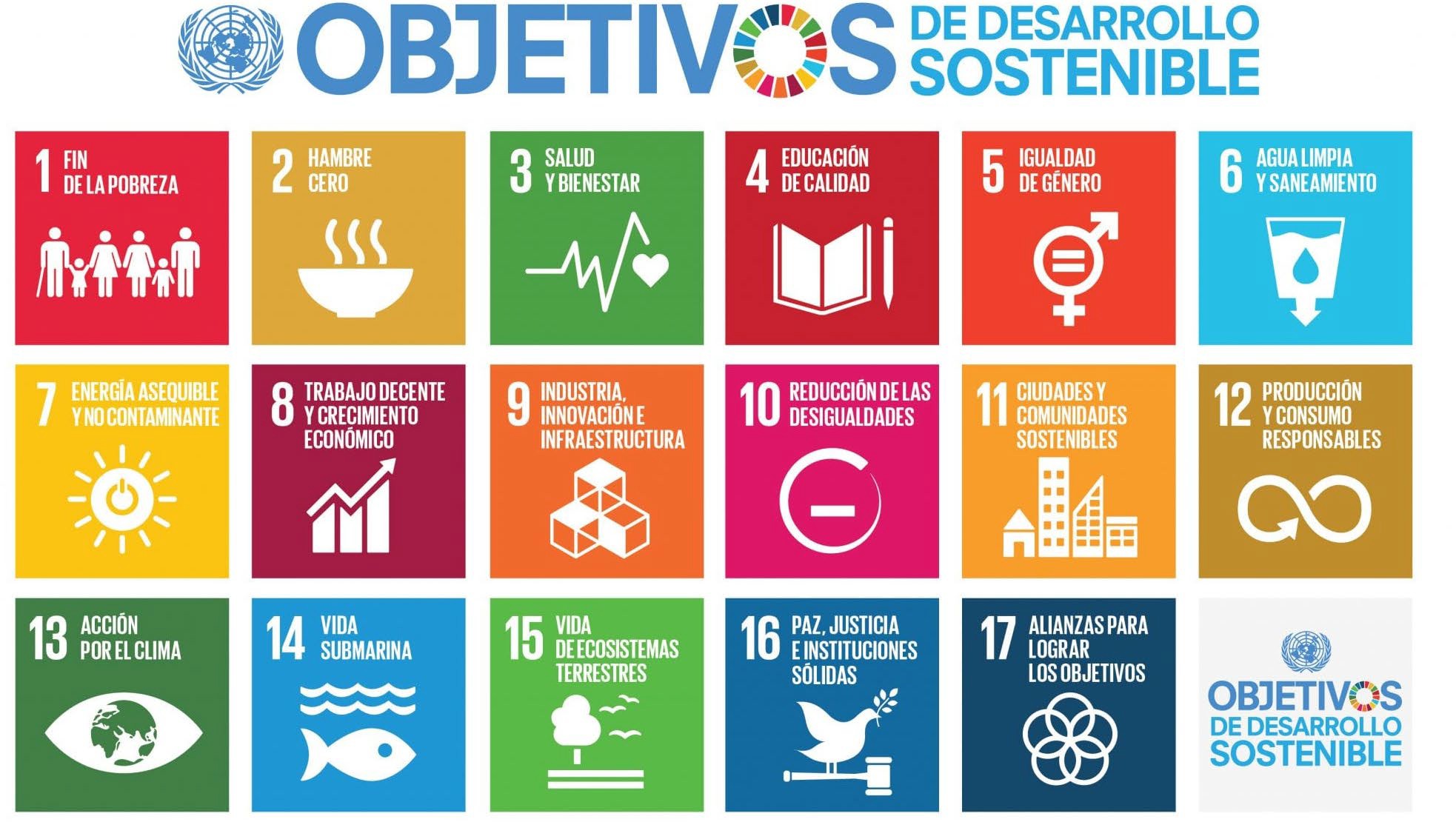 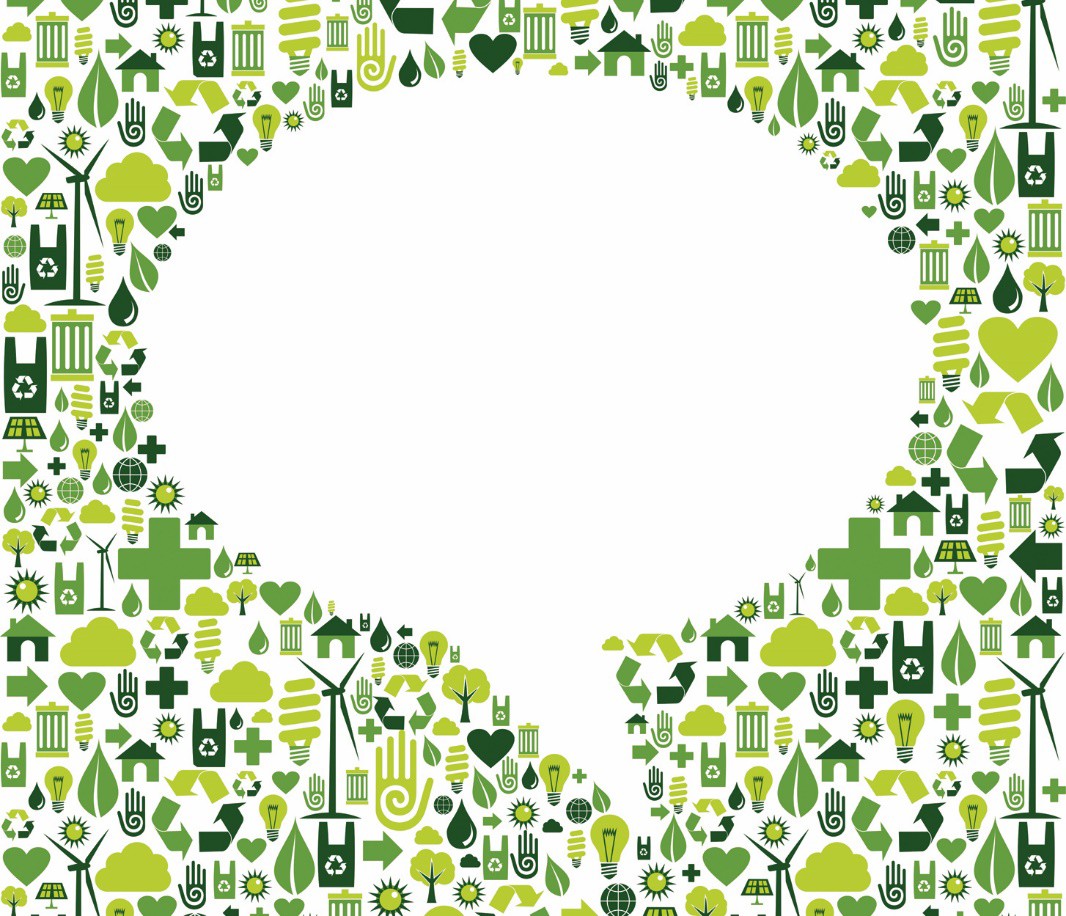 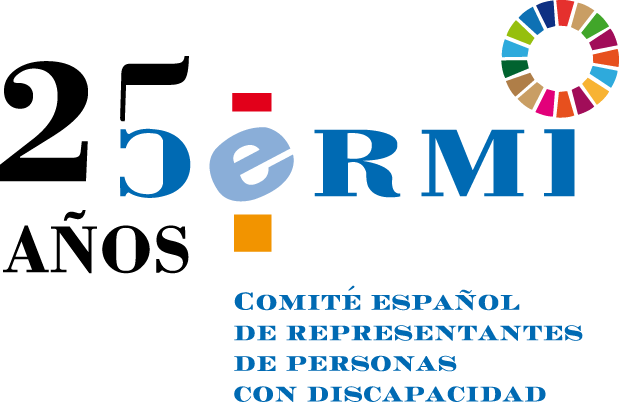 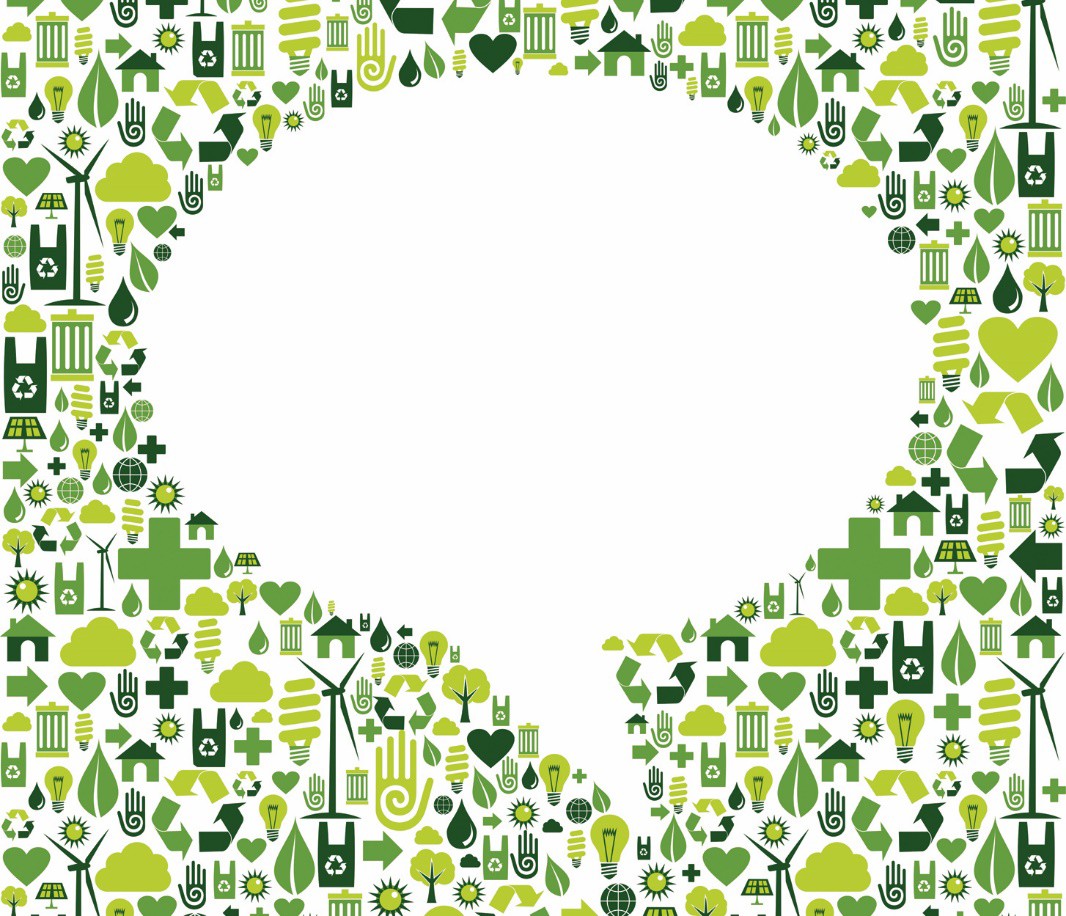 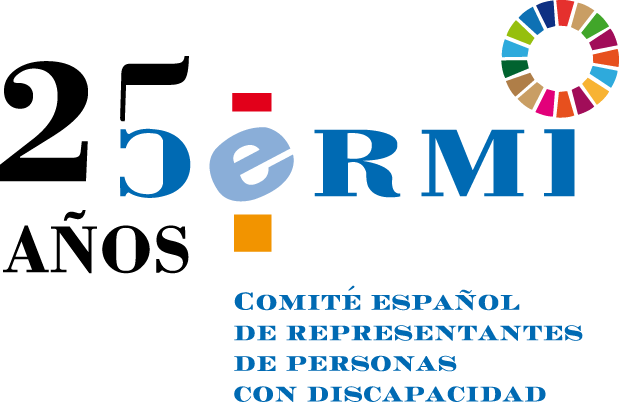 Dar cuenta de la relación entre los Objetivos de la Agenda 2030 y los derechos de las personas con discapacidad reconocidos en la Convención de Naciones Unidas de 2006 y, desde esta relación, analizar la Estrategia española de desarrollo sostenible.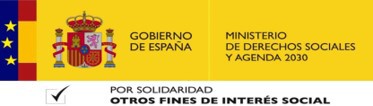 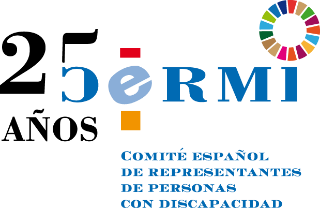 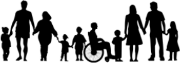 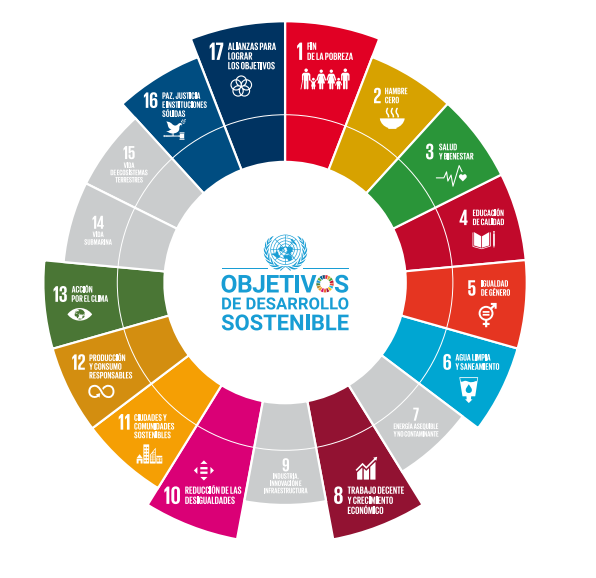 La CDPD reafirma que las personas con discapacidad deben disfrutar de los derechos humanos y libertades fundamentales en igualdad de condiciones que cualquier otra persona. Recoge todas las categorías de derechos, prestando atención a aquellas áreas donde los derechos de las personas con discapacidad han sido violados y donde la protección de estos derechos debe ser reforzada.Por su parte, los Objetivos de Desarrollo Sostenible (ODS) son un plan de acción en favor de las personas, el planeta y la prosperidad, aprobado en 2015, firmado por 193 Estados y compuesto por 17 Objetivos y 169 metas.Los ODS son de carácter integrado e indivisible, y conjugan las tres dimensiones del desarrollo sostenible: económica, social y ambiental. Estos objetivos pretenden ampliar los Objetivos de Desarrollo del Milenio (ODM) y además alcanzar aquellos objetivos que no se cumplieron. Constituyen un compromiso para promover la prosperidad y proteger el medioambiente.Los ODS giran alrededor de 5 ejes: las personas y su dignidad; el planeta, protegiendo su degradación; la prosperidad, combatiendo la desigualdad; la paz, propiciando sociedades pacíficas, justas e inclusivas; y las alianzas mundiales, con espíritu desolidaridad y respetando la diversidad.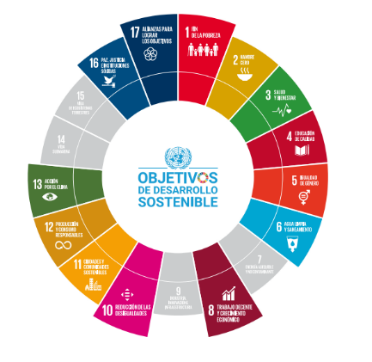 Estos 17 Objetivos son: 1. Poner fin a la pobreza en todas sus formas en todo el mundo.2. Poner fin al hambre, lograr la seguridad alimentaria y la mejora de la nutrición y promover la agricultura sostenible.3. Garantizar una vida sana y promover el bienestar para todos en todas las edades.4. Garantizar una educación inclusiva, equitativa y de calidad y promoveroportunidades de aprendizaje durante toda la vida de todos.5. Lograr la igualdad entre los géneros y empoderar a todas las mujeres y las niñas.6. Garantizar la disponibilidad de agua y su gestión sostenible y el saneamiento para todos.7. Garantizar el acceso a una energía asequible, segura, sostenible y moderna para todos.8. Promover el crecimiento económico sostenido, inclusivo y sostenible, el empleo pleno y productivo y el trabajo decente para todos.9. Construir infraestructuras resilientes, promover la industrialización inclusiva y sostenible y fomentar la innovación.10. Reducir la desigualdad en y entre los países.11. Lograr que las ciudades y los asentamientos humanos sean inclusivos, seguros, resilientes y sostenibles.12. Garantizar modalidades de consumo y producción sostenibles.13. Adoptar medidas urgentes para combatir el cambio climático y sus efectos.14. Conservar y utilizar en forma sostenible los océanos, los mares y los recursos marinos para el desarrollo sostenible.15. Gestionar sosteniblemente los bosques, luchar contra la desertificación, detener e invertir la degradación de las tierras y detener la pérdida de la biodiversidad.16. Promover sociedades justas, pacíficas e inclusivas.17. Revitalizar la Alianza Mundial para el Desarrollo Sostenible.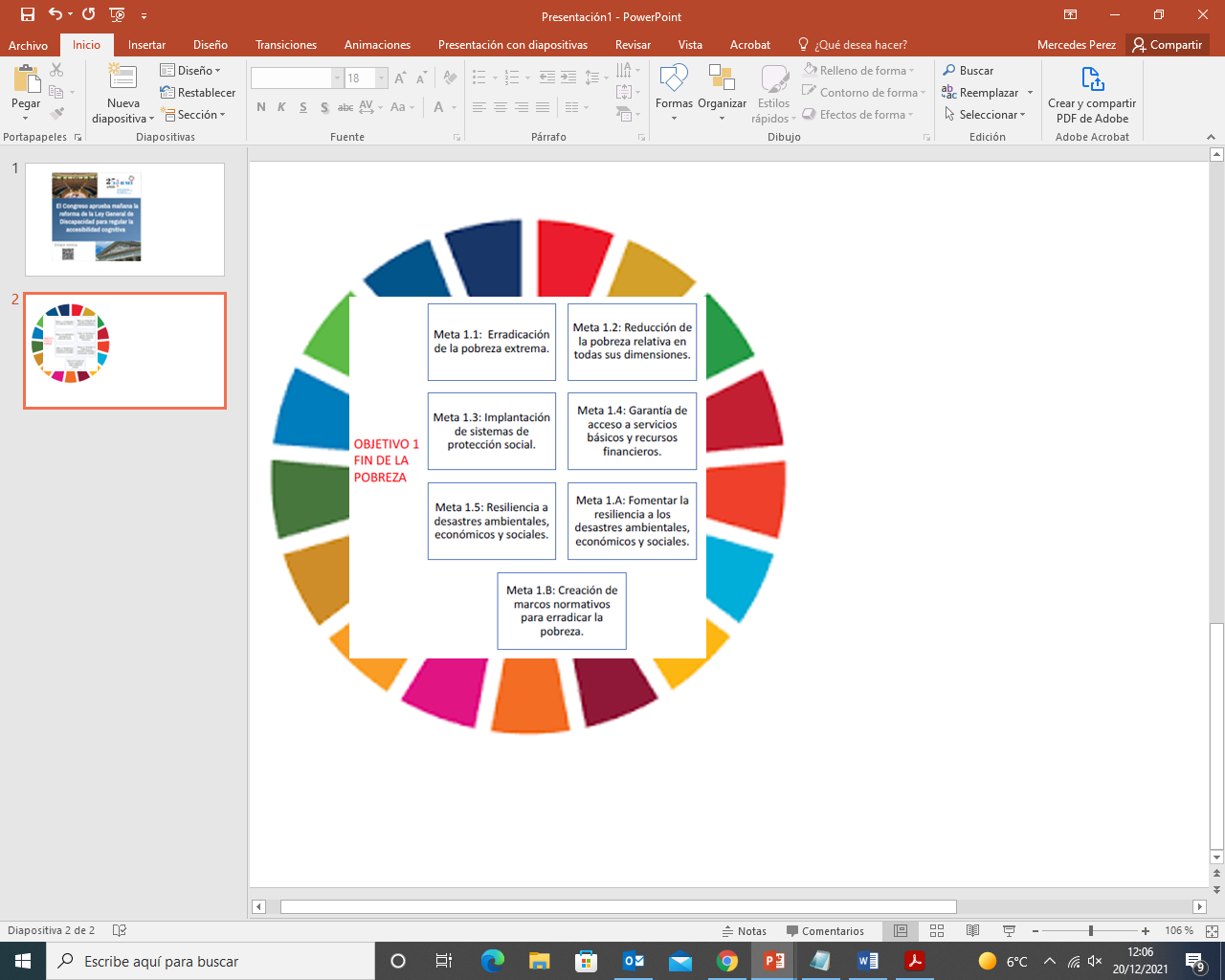 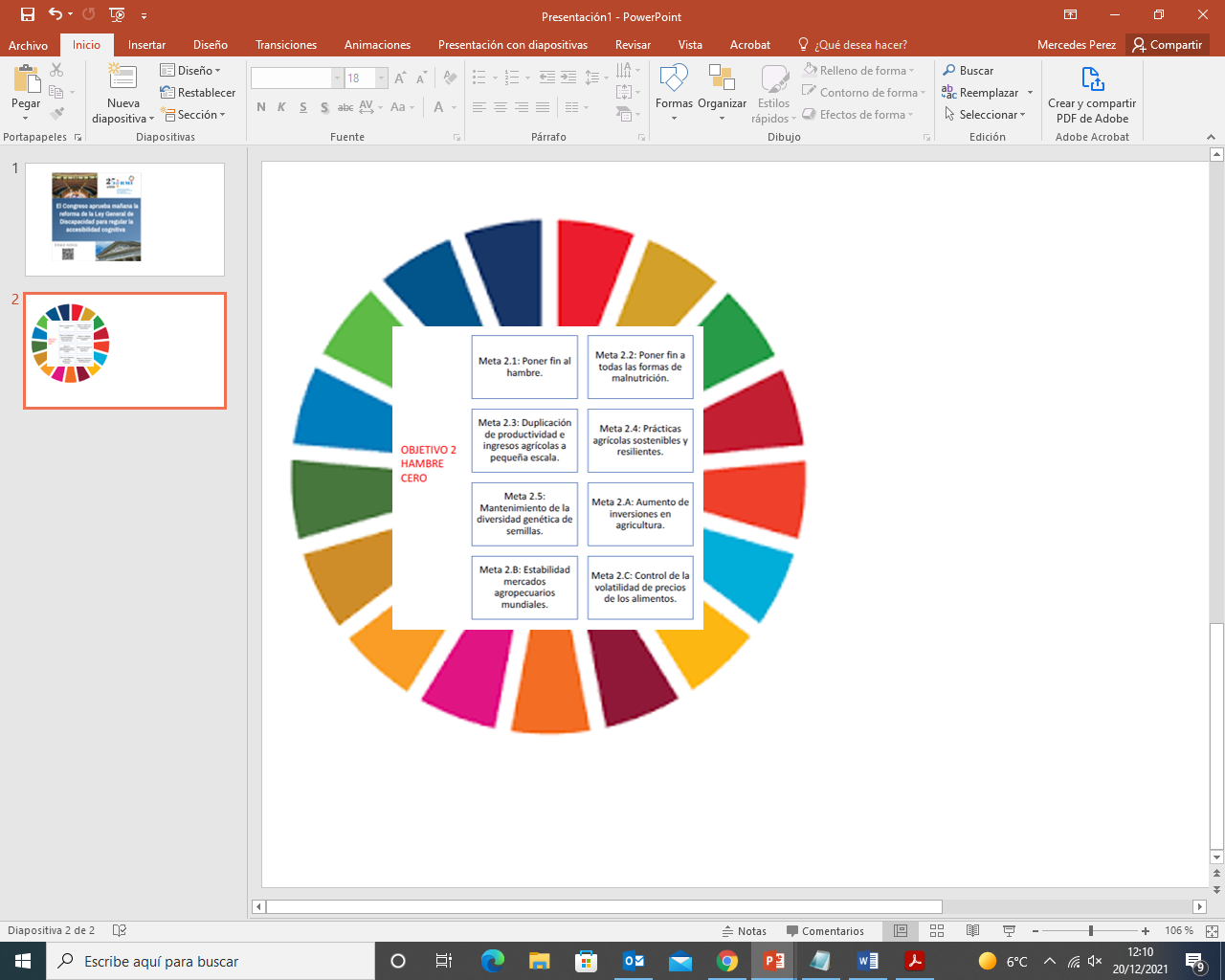 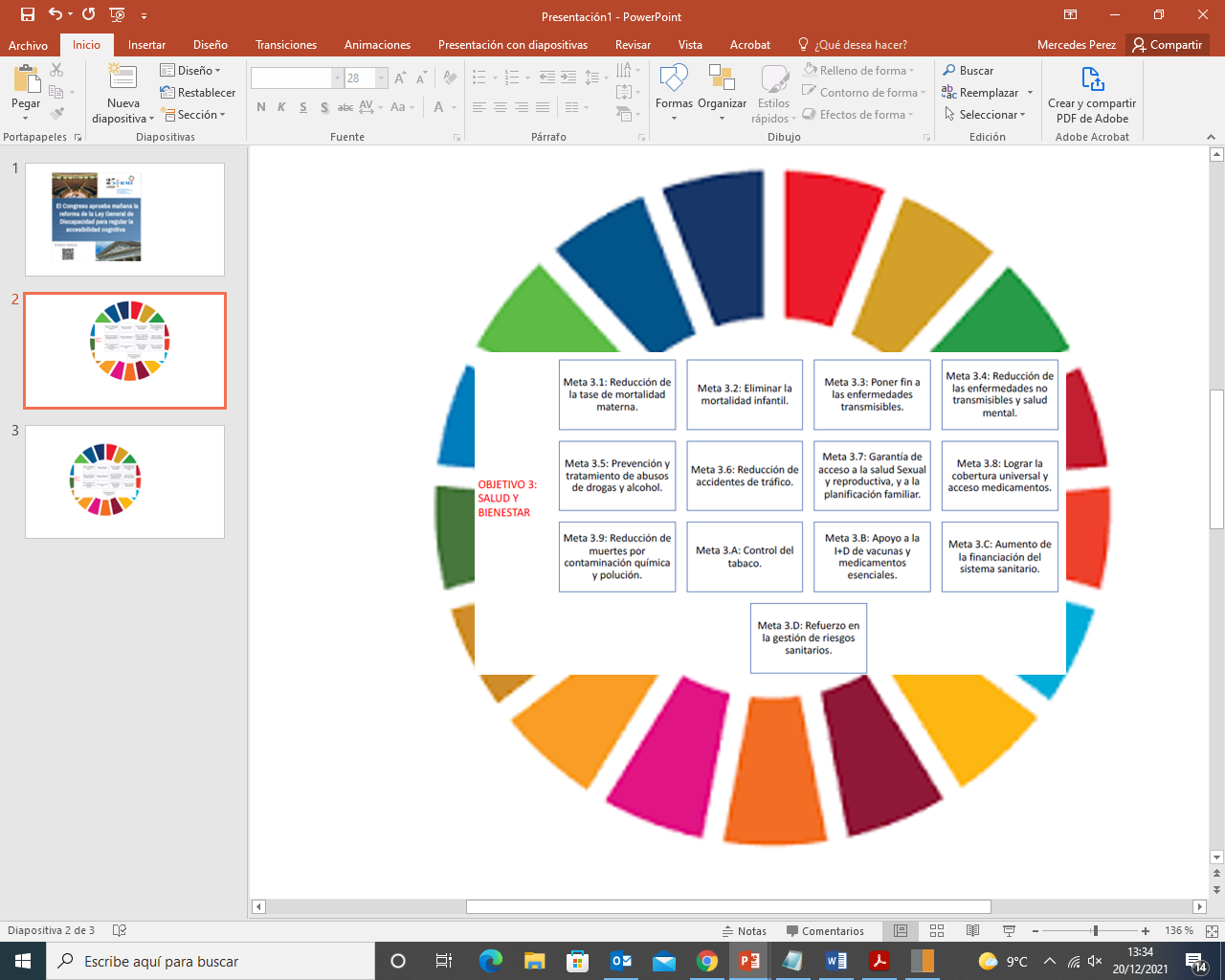 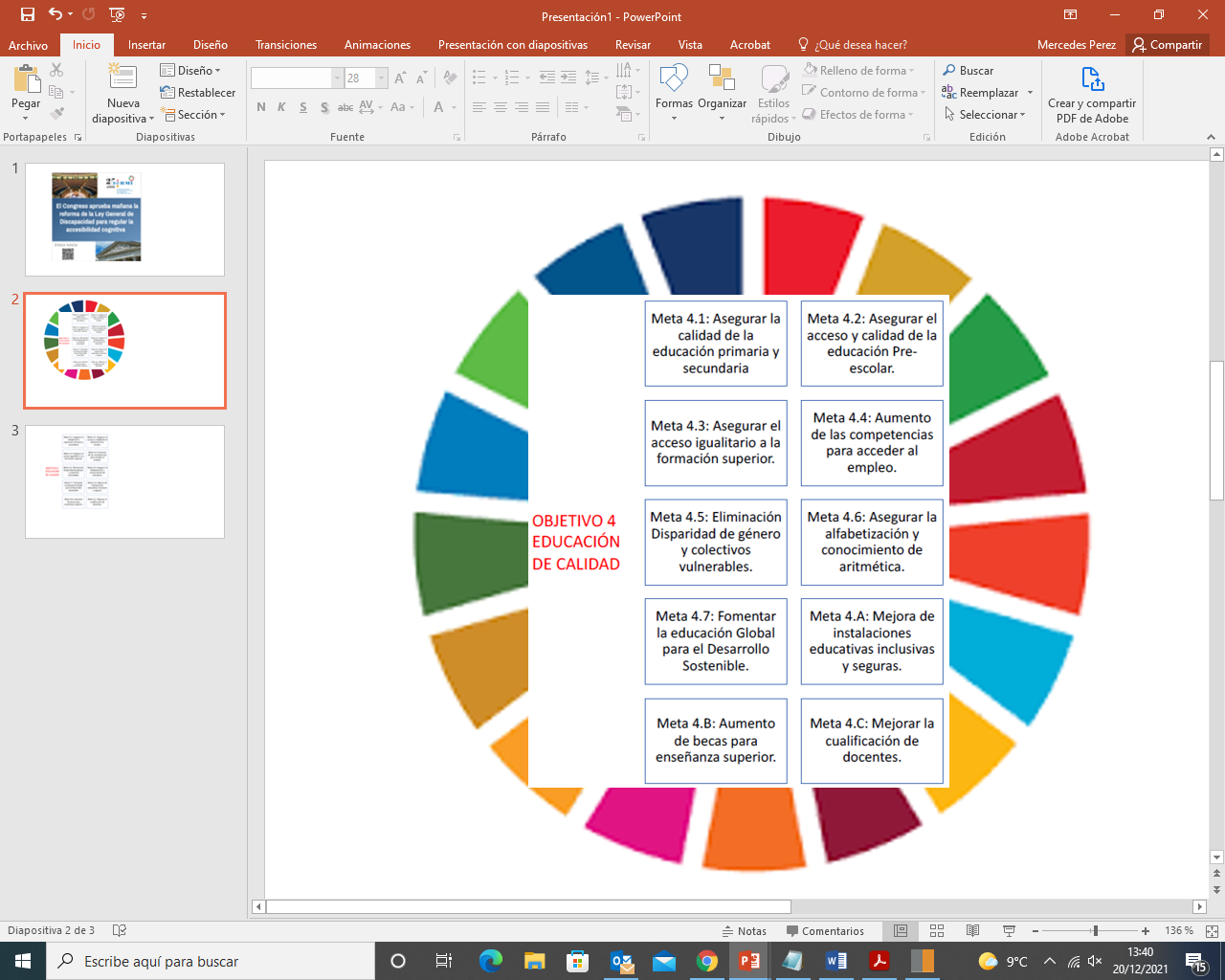 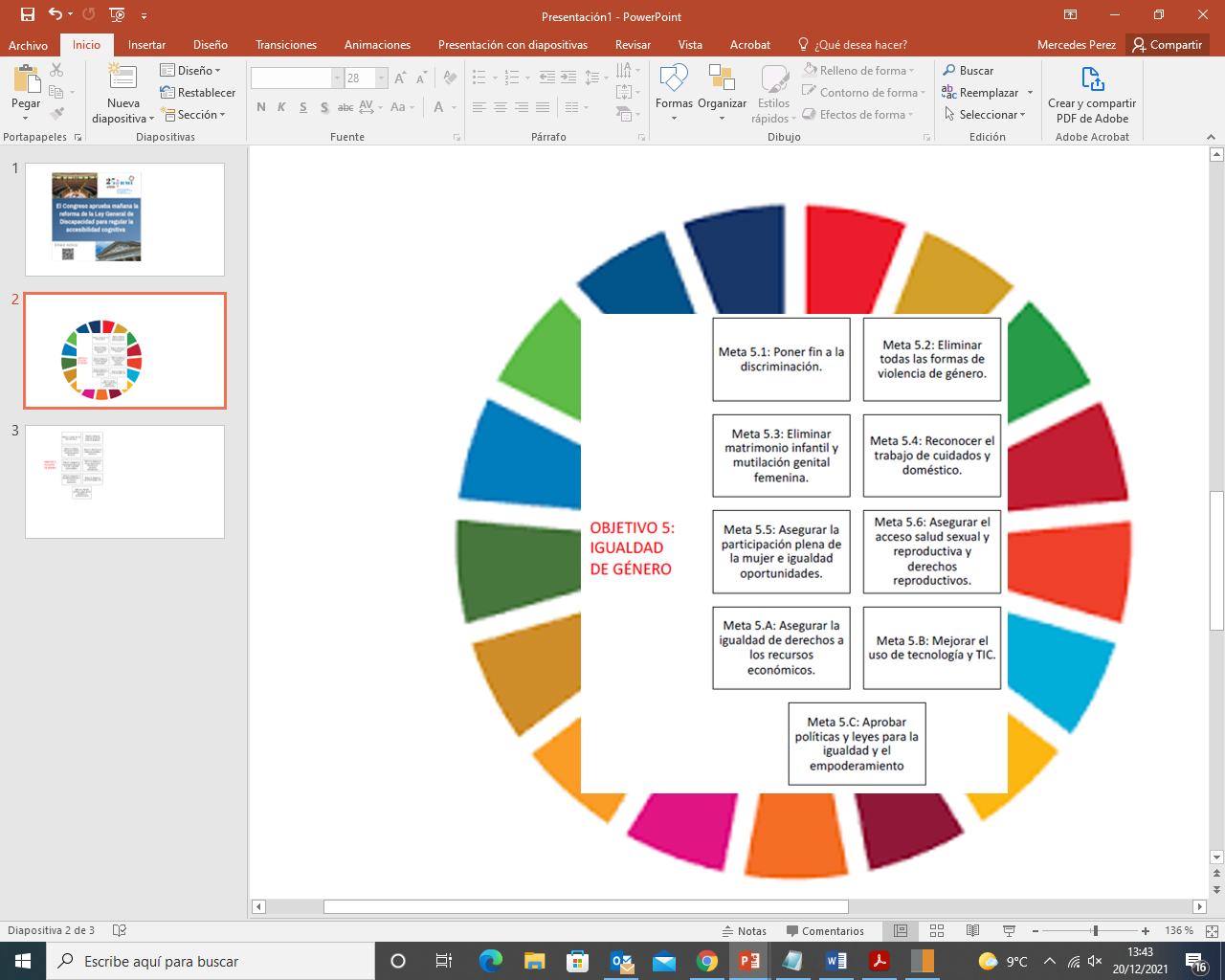 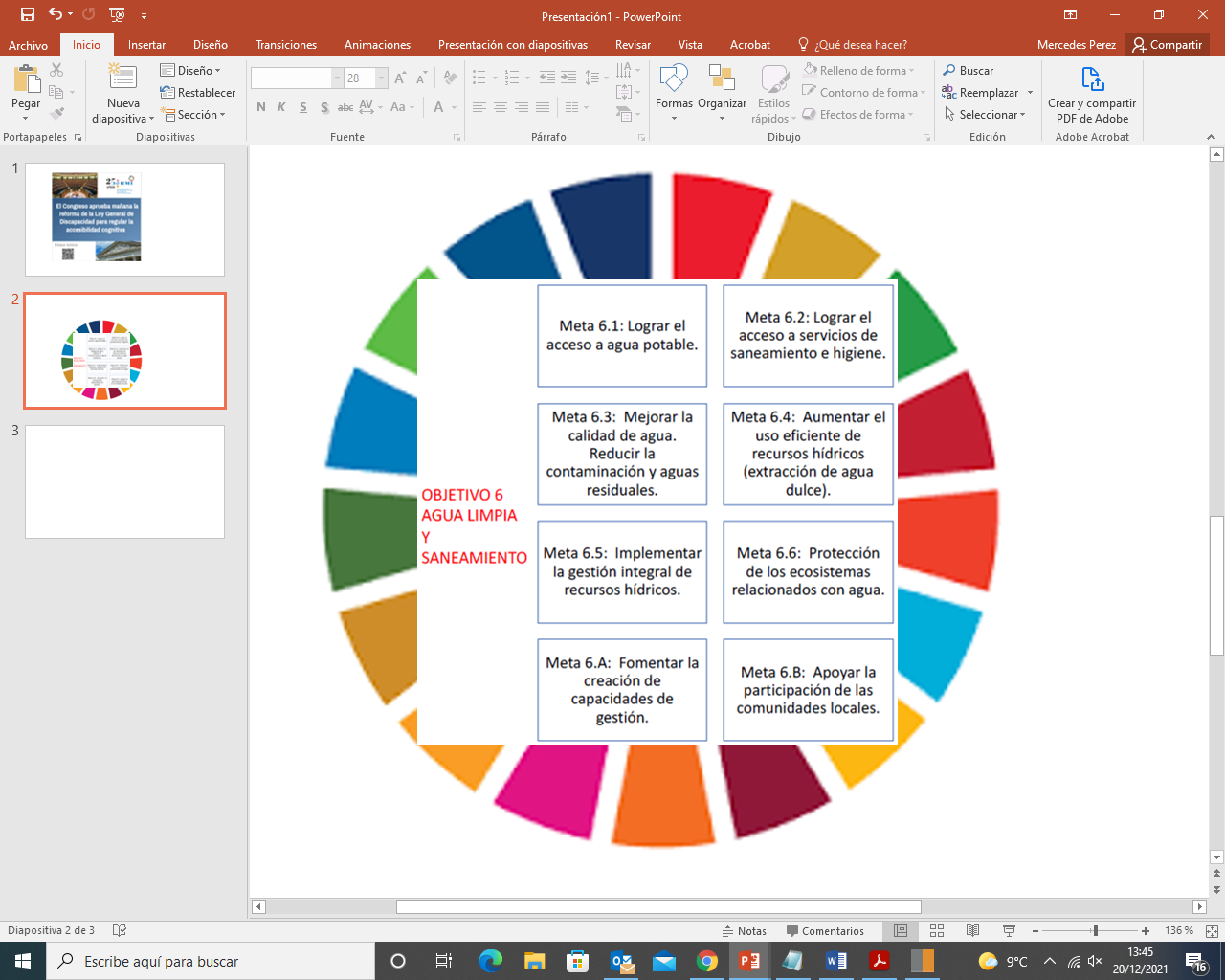 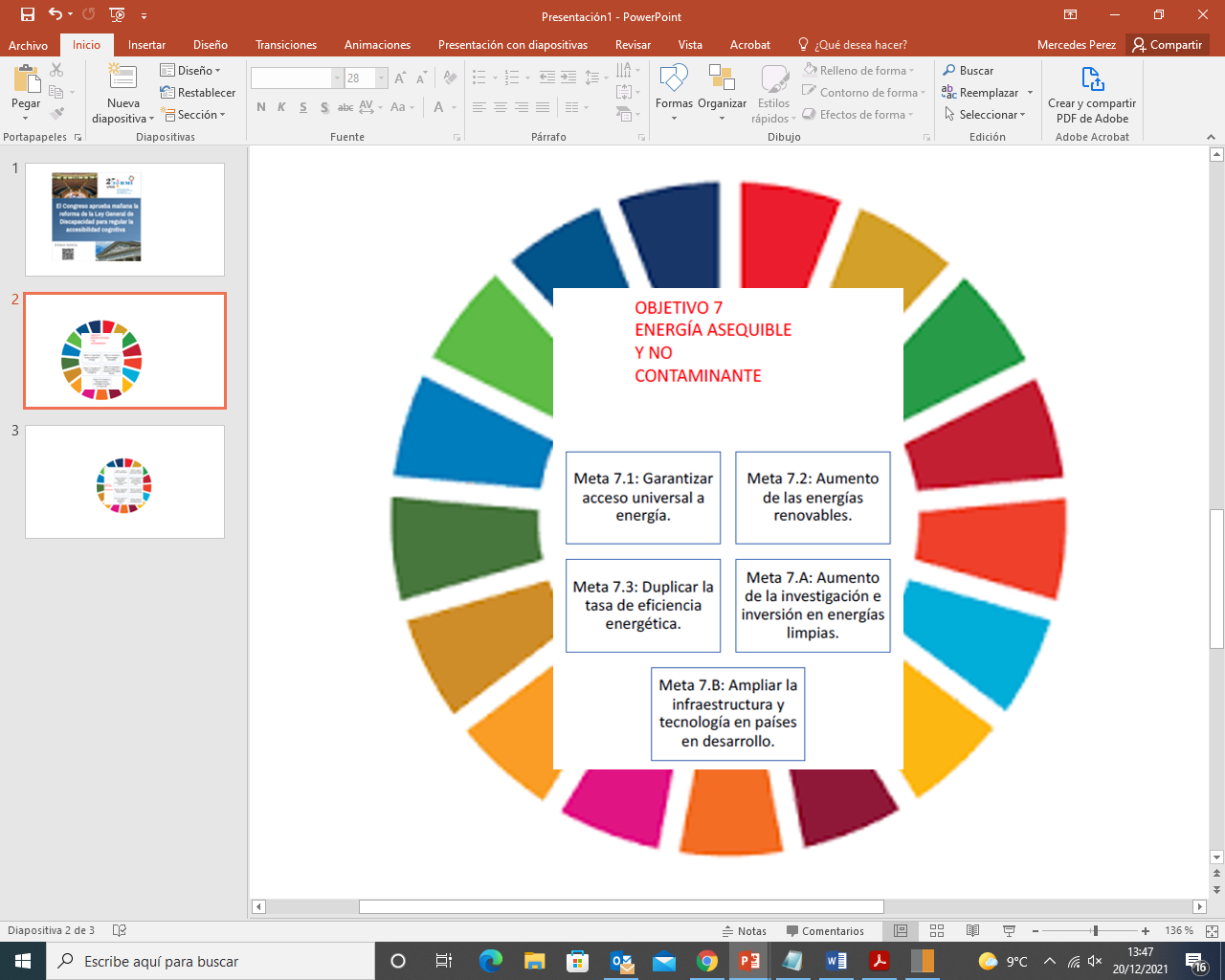 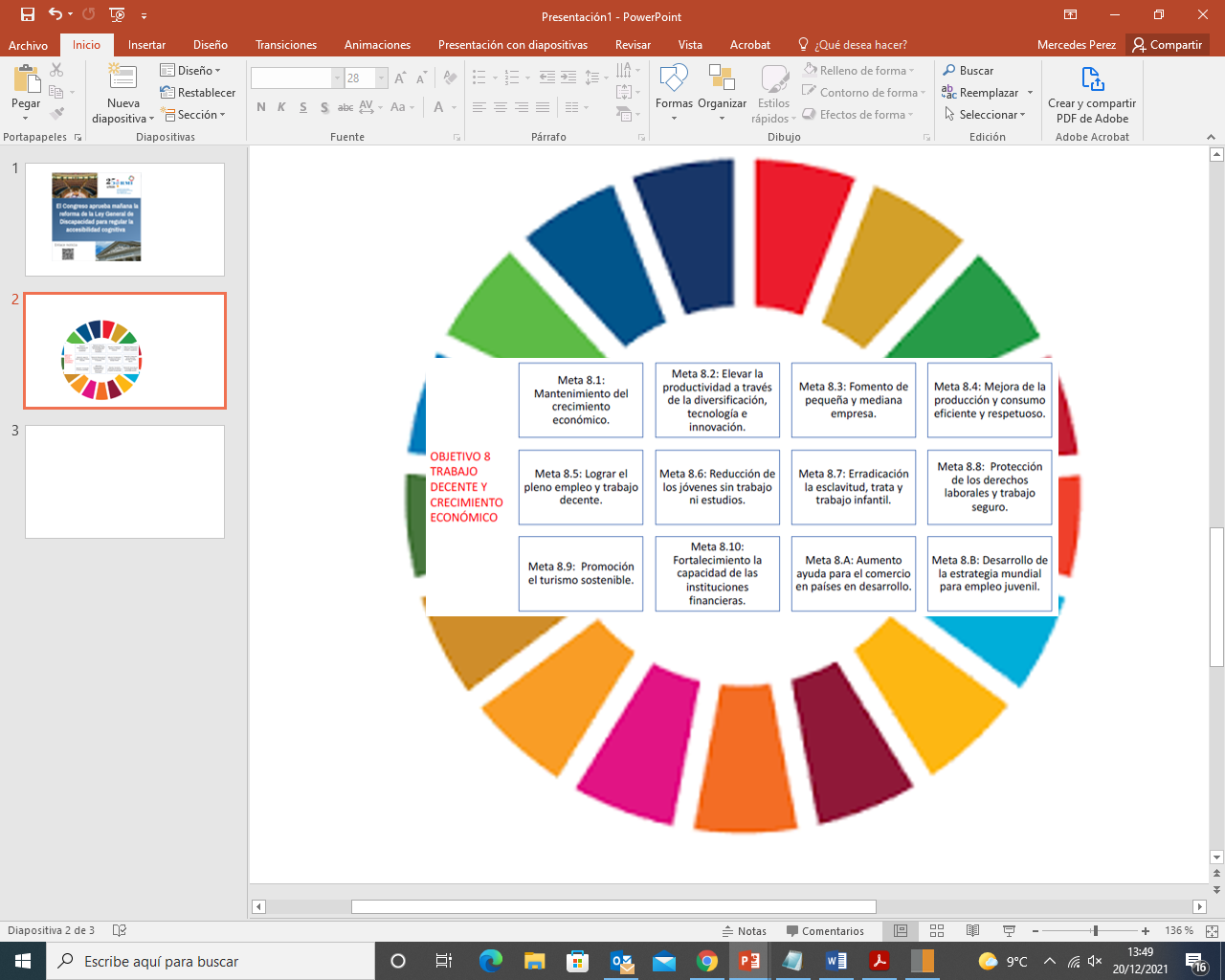 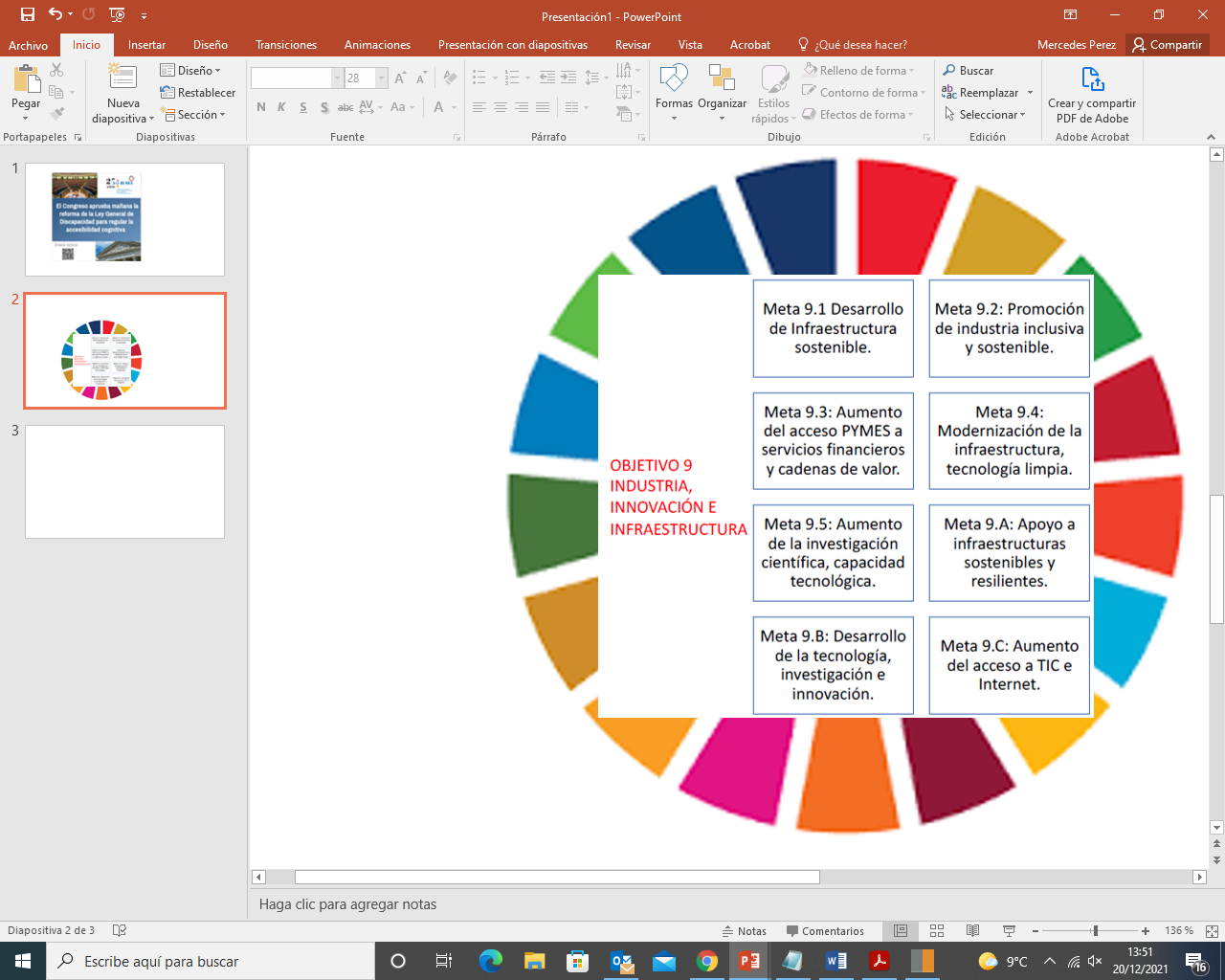 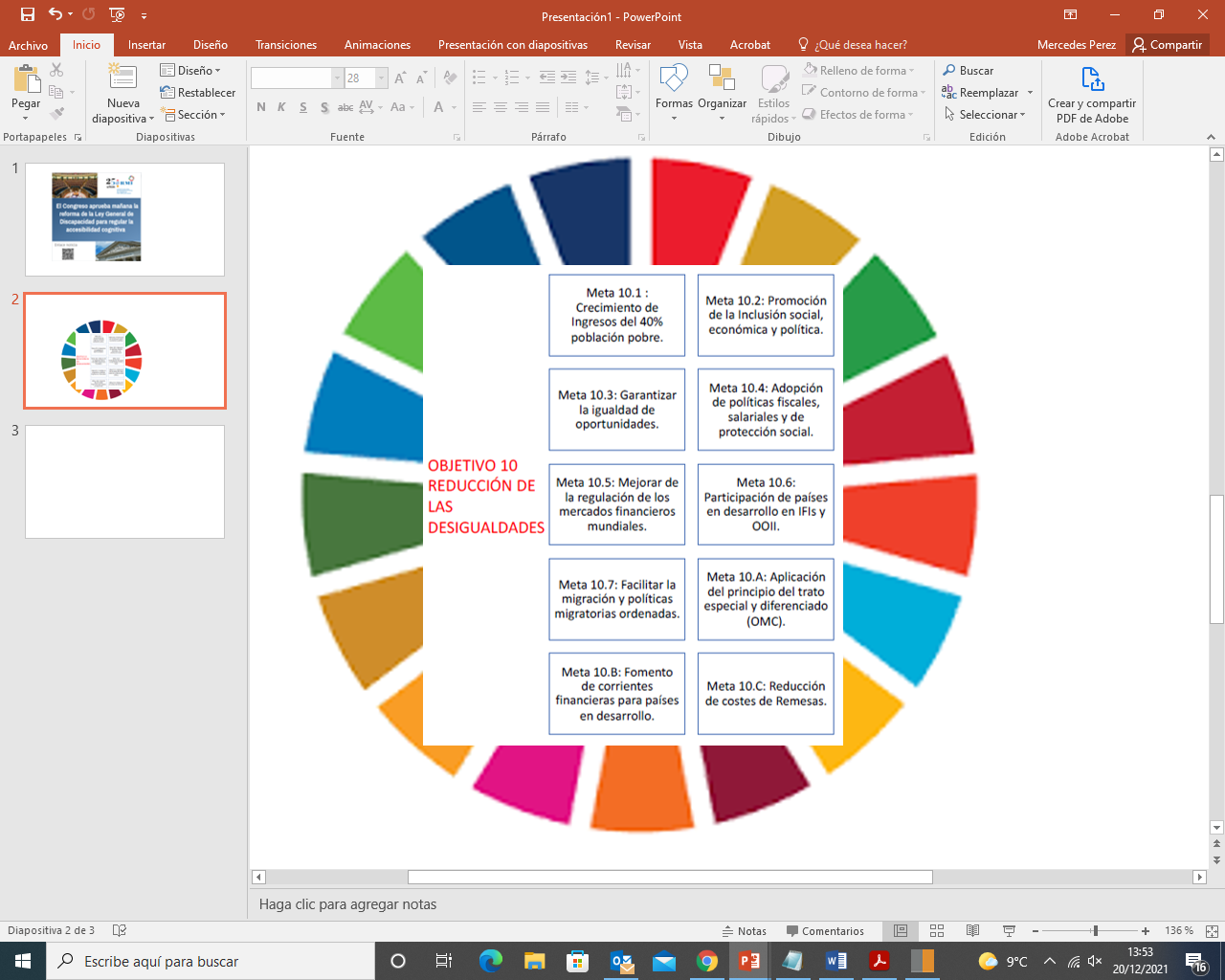 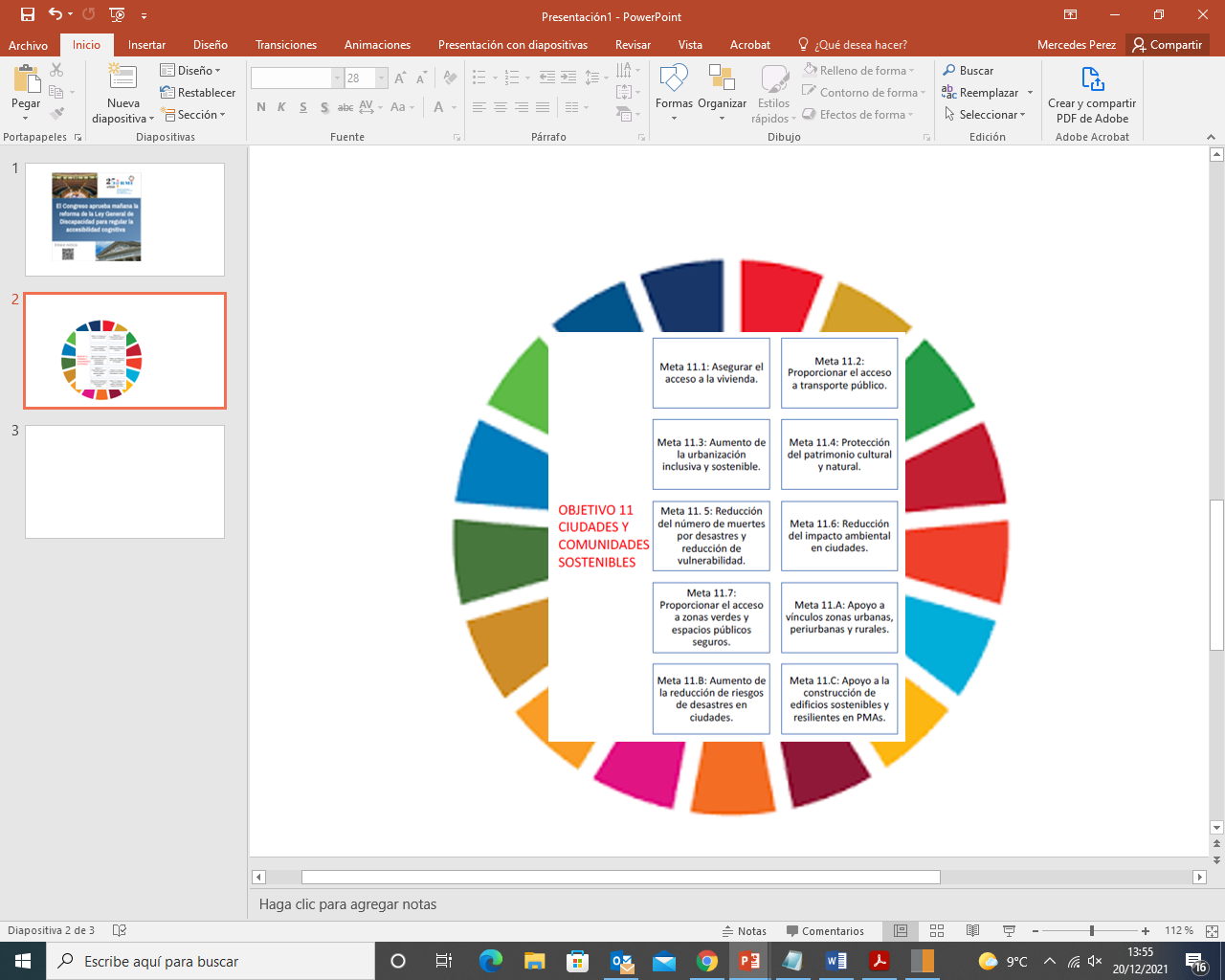 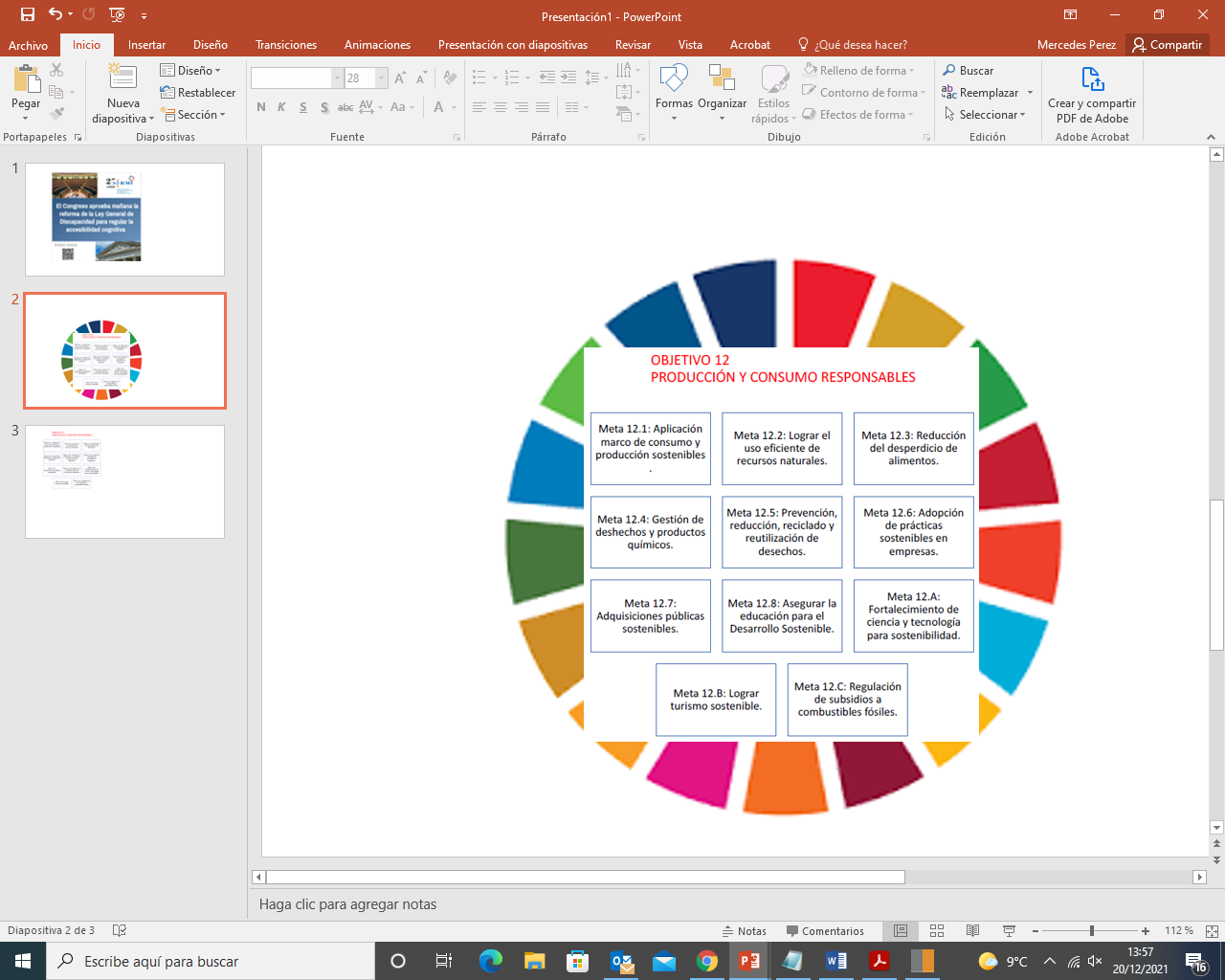 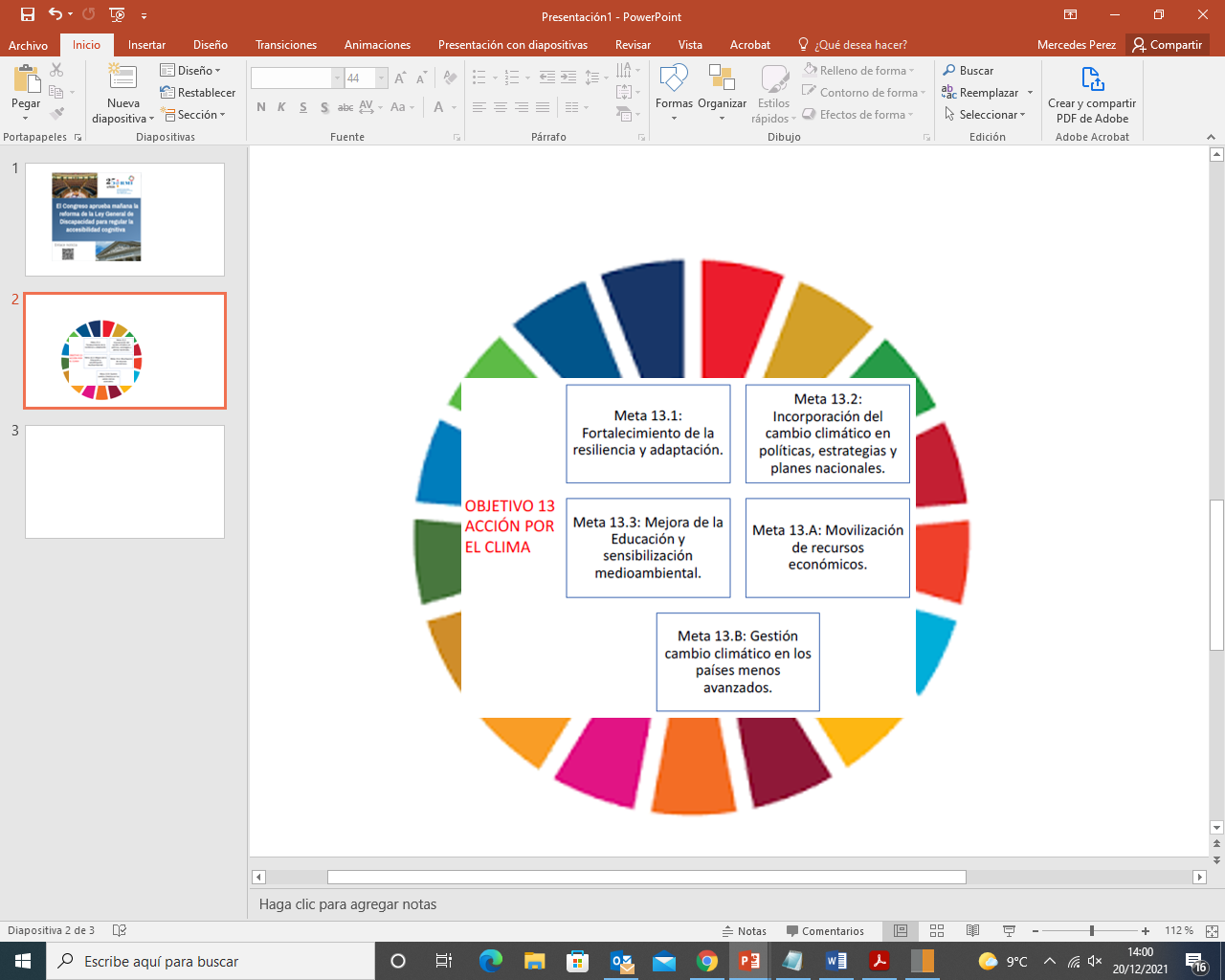 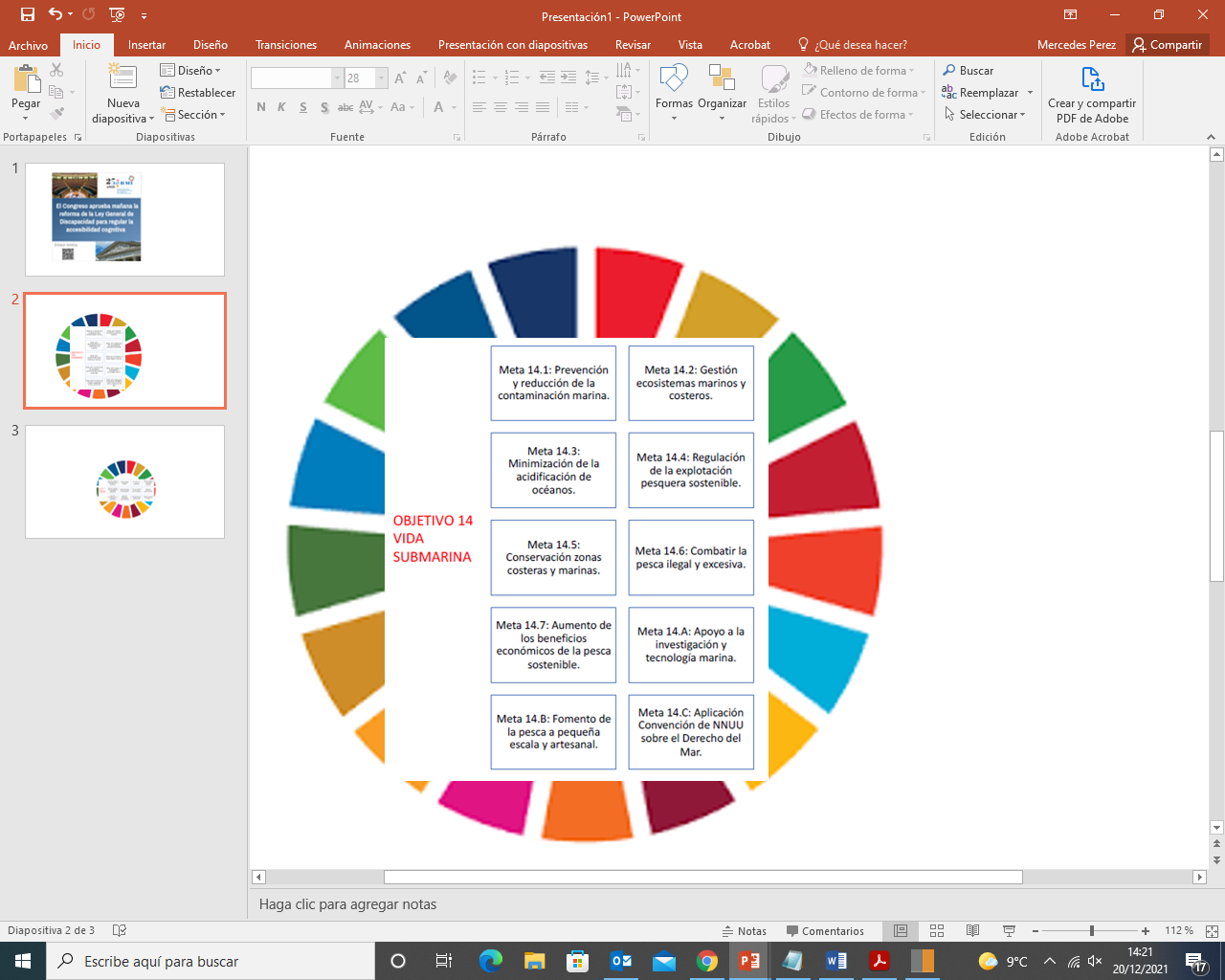 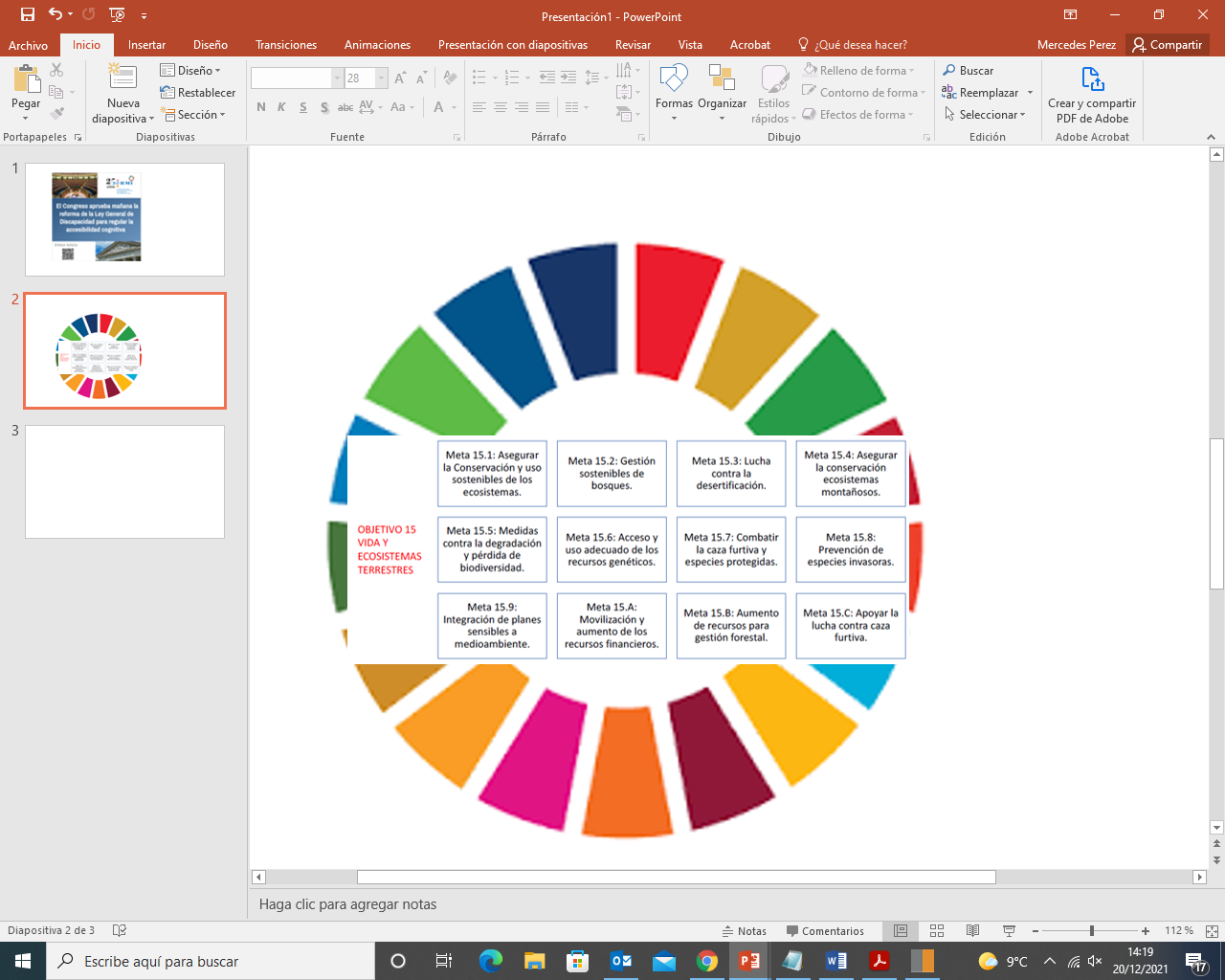 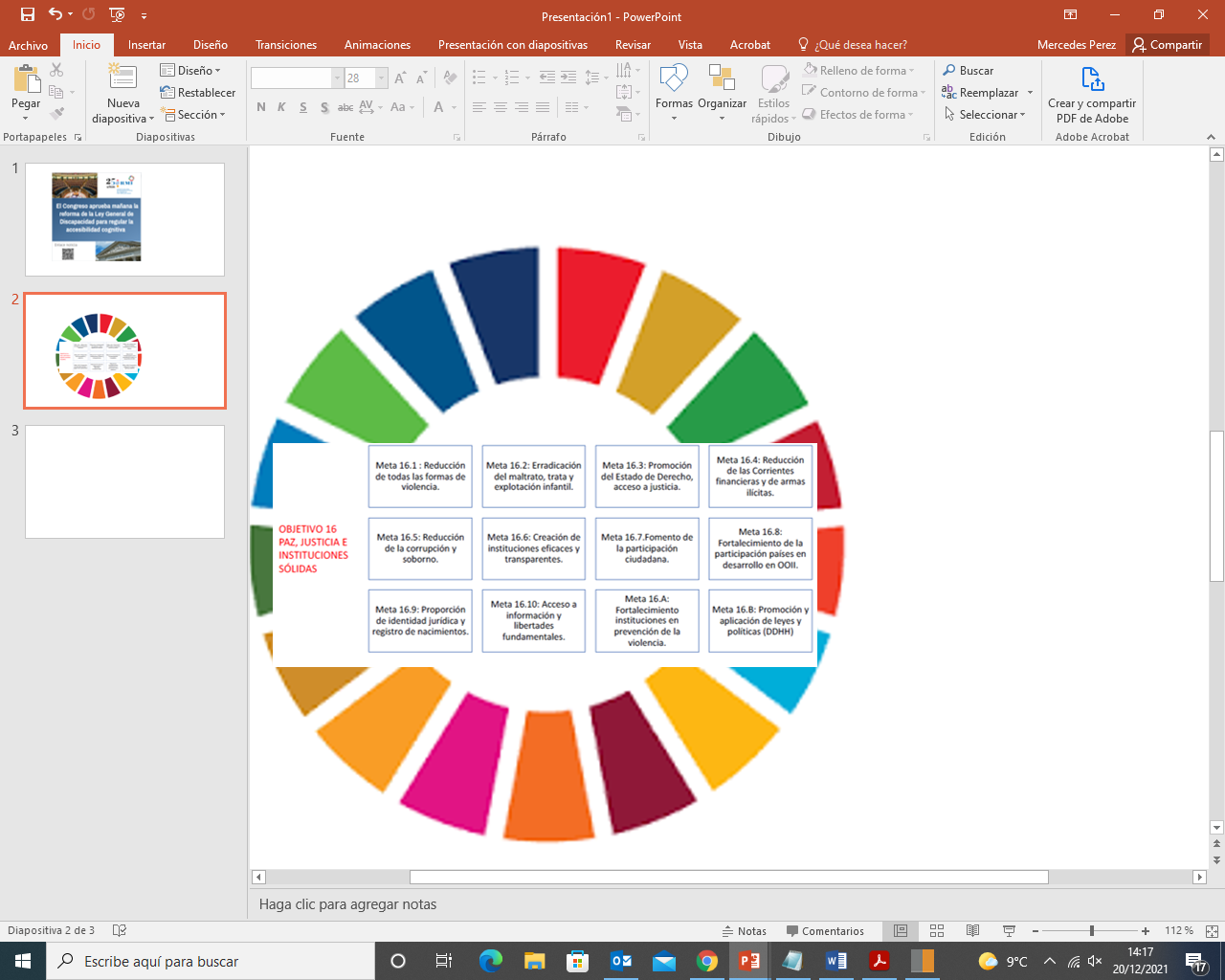 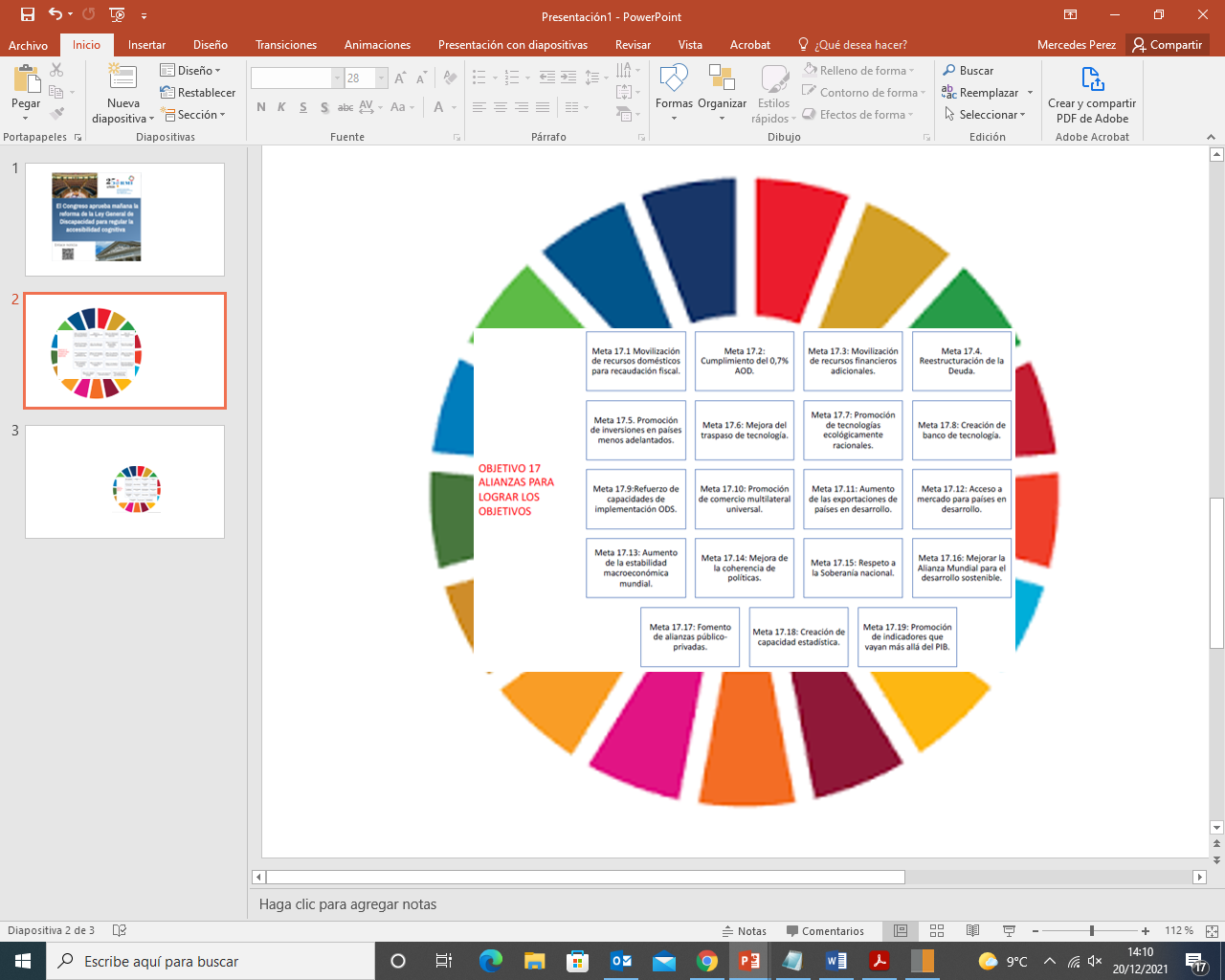 La CDPD forma parte plenamente del ordenamiento jurídico español y es invocable ante las autoridades políticas, judiciales y administrativas. No ocurre lo mismo con la Agenda 2030, cuya implementación, sin embargo, debe realizarse a partir de tres principios: enfoque para la programación basado en Derechos Humanos, no dejar a nadie atrás e igualdad de género y empoderamiento de las mujeres.De esta forma, existe una diferencia crucial entre ambos instrumentos. La CDPD es un instrumento jurídico vinculante, mientras que la Agenda 2030 carece de este carácter. El plano en el que ambos instrumentos se desenvuelven y, sobre todo, las vías para exigir el cumplimiento de sus compromisos son diferentes. En este escenario, cuando el Estado no cumple con sus obligaciones de respetar, proteger y realizar los derechos de las personas con discapacidad, está vulnerando el Derecho internacional derechos humanos. 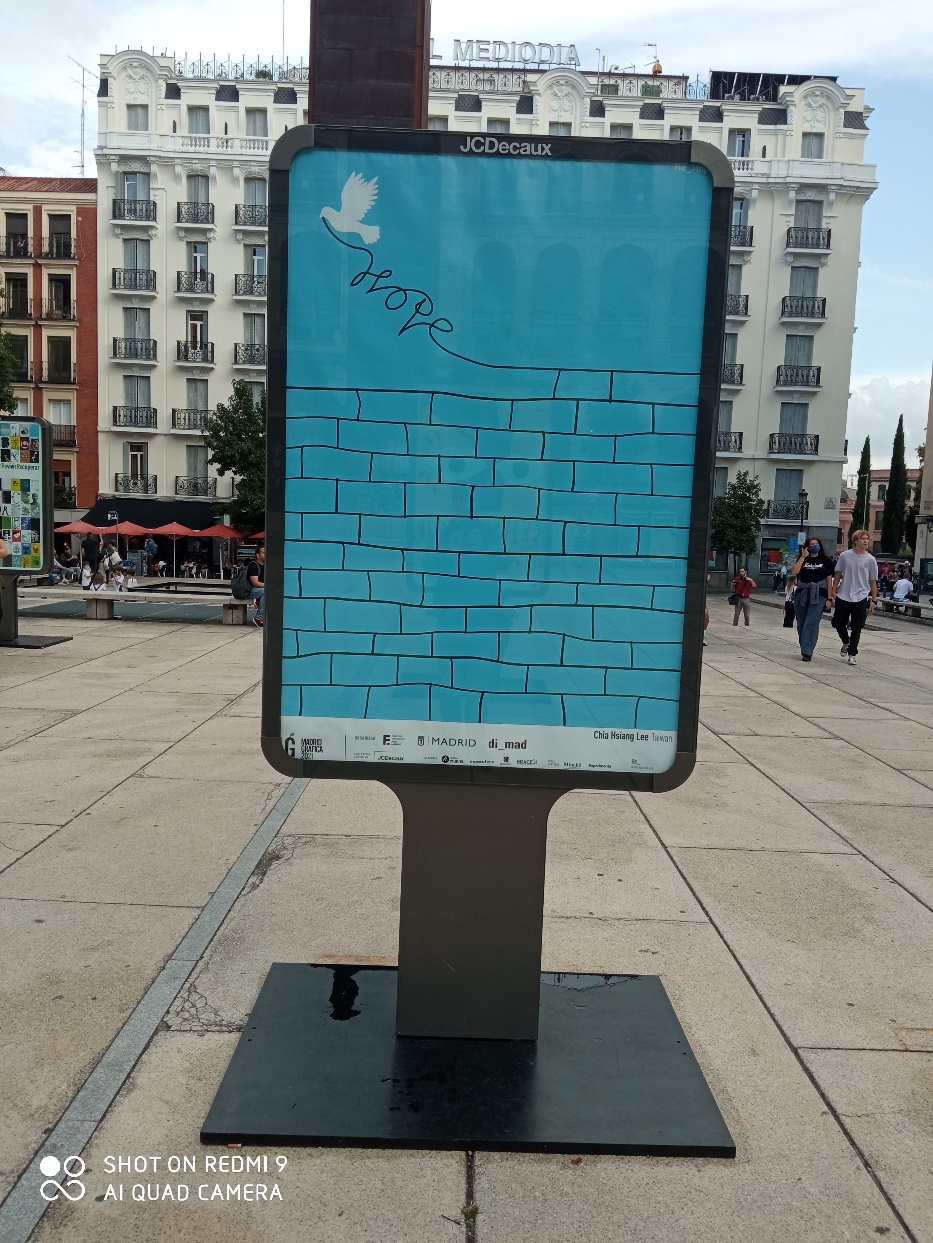 Por el contrario, la Agenda 2030 posee un carácter eminentemente político.Ahora bien, el consenso generado en torno a los ODS es indiscutible, por lo que la inclusión de la discapacidad constituye una oportunidad para impulsar las mejoras adecuadas que permitan construir el escenario en el que los derechos de las personas con discapacidad sean realidad.Indudablemente, la realización conjunta de ambos proyectos favorecerá la eficacia de los derechos de las personas con discapacidad. El impulso al cumplimiento de los ODS es también un impulso para la puesta en práctica de las obligaciones derivadas de la CDPD. De ahí la importancia de identificar las metas que específicamente pueden contribuir a tal propósito, directa o indirectamente. La Agenda 2030 es un motor para la construcción de un escenario propicio a los derechos de las personas con discapacidad.La CDPD aporta el marco jurídico de derechos que es el presupuesto para el papel transformador de la Agenda 2030 y permite concretar, con respecto a las personas con discapacidad, las distintas metas de los ODS. Claramente, el principio “no dejar a nadie atrás” exige que las intervenciones a favor de los ODS se configuren desde parámetros de inclusión y es la CDPD el instrumento que marca las condiciones de inclusión de las personas con discapacidad.En todo caso, el enfoque de los derechos de las personas con discapacidad debe estar presente en el trabajo a favor de todas y cada una de las metas puesto que, sin un escenario de desarrollo, los derechos no son posibles para todas las person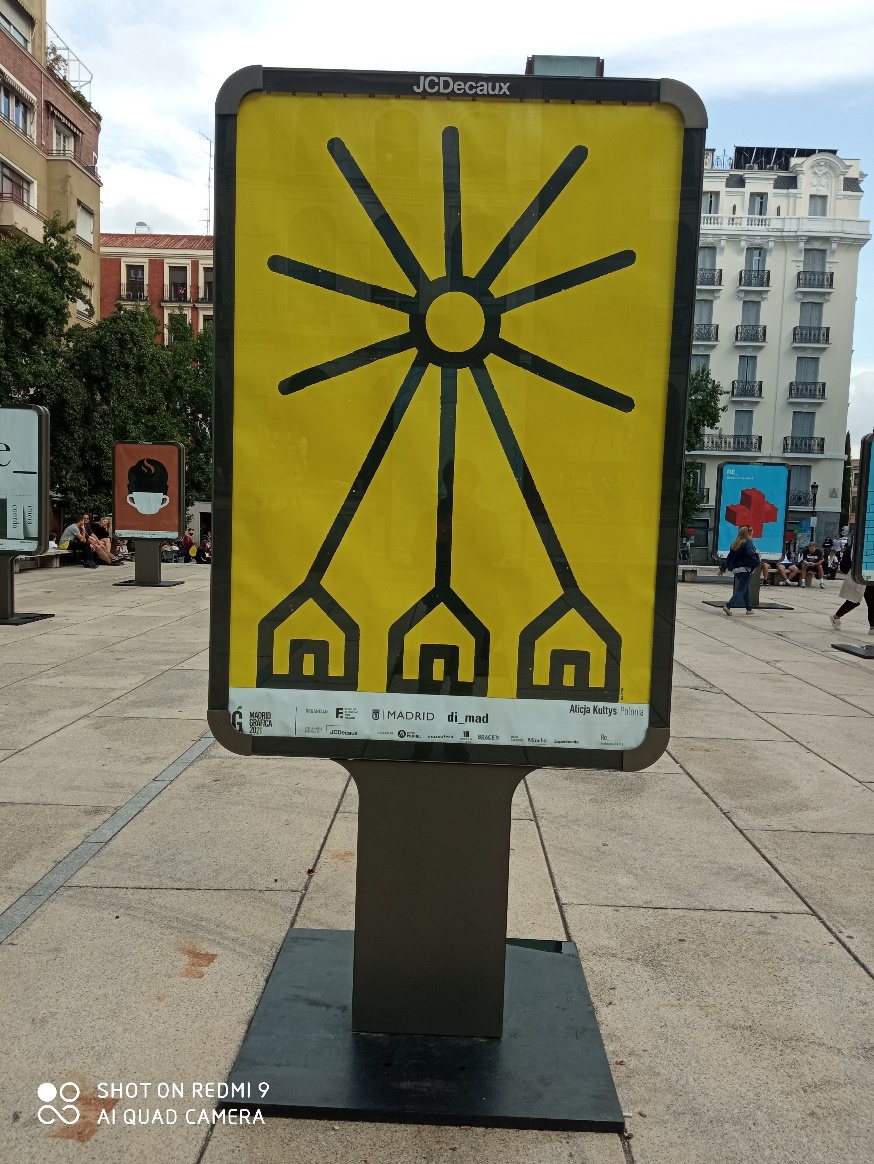 Esta primera tabla expresa esa relación explícita entre ODS y CDPD.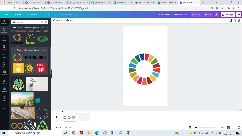 Teniendo en cuenta esta relación, el siguiente gráfico da cuenta de los principales artículos de la CDPD vinculados a los ODS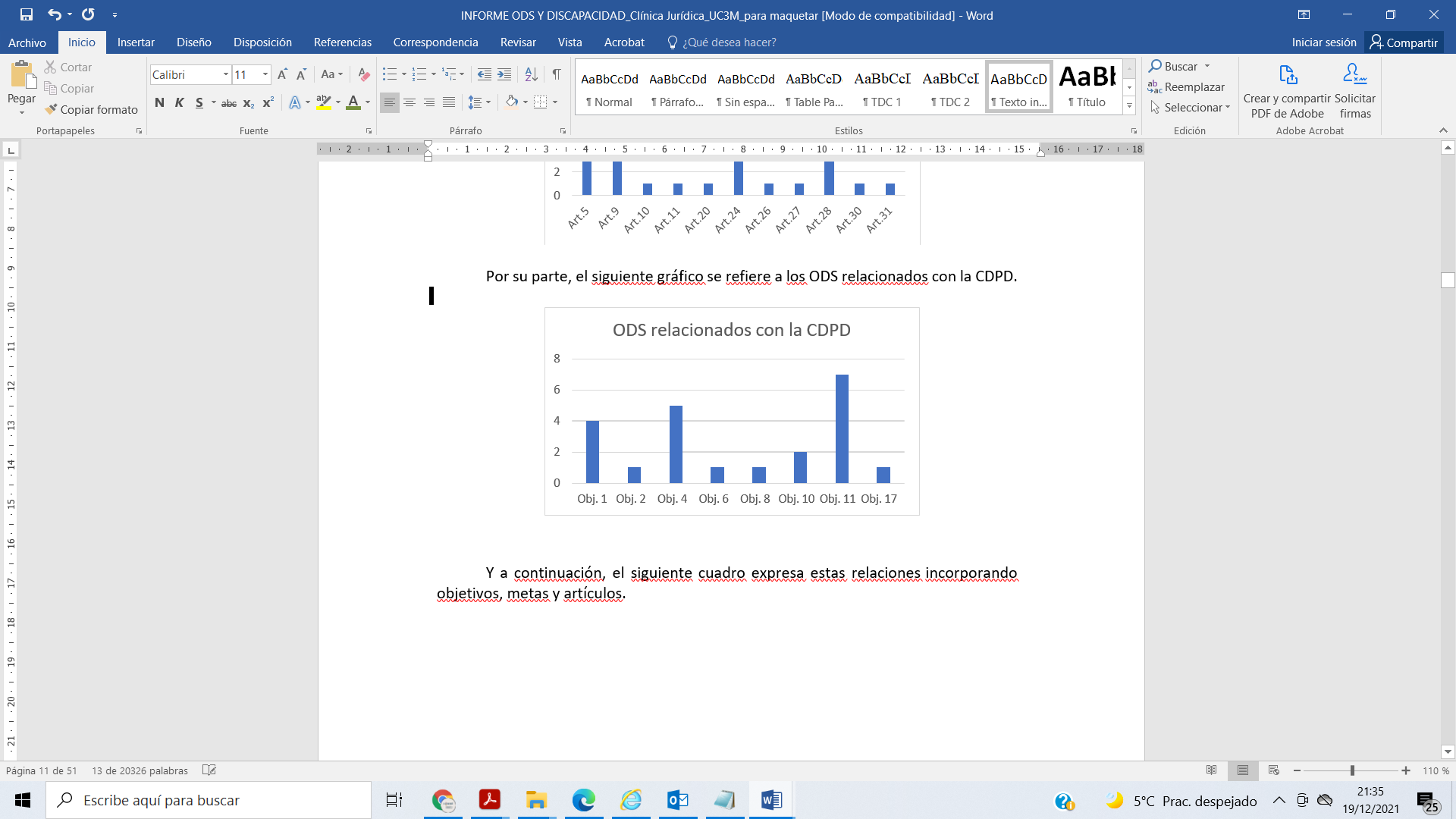 Por su parte, el siguiente gráfico se refiere a los ODS relacionados con la CDPD.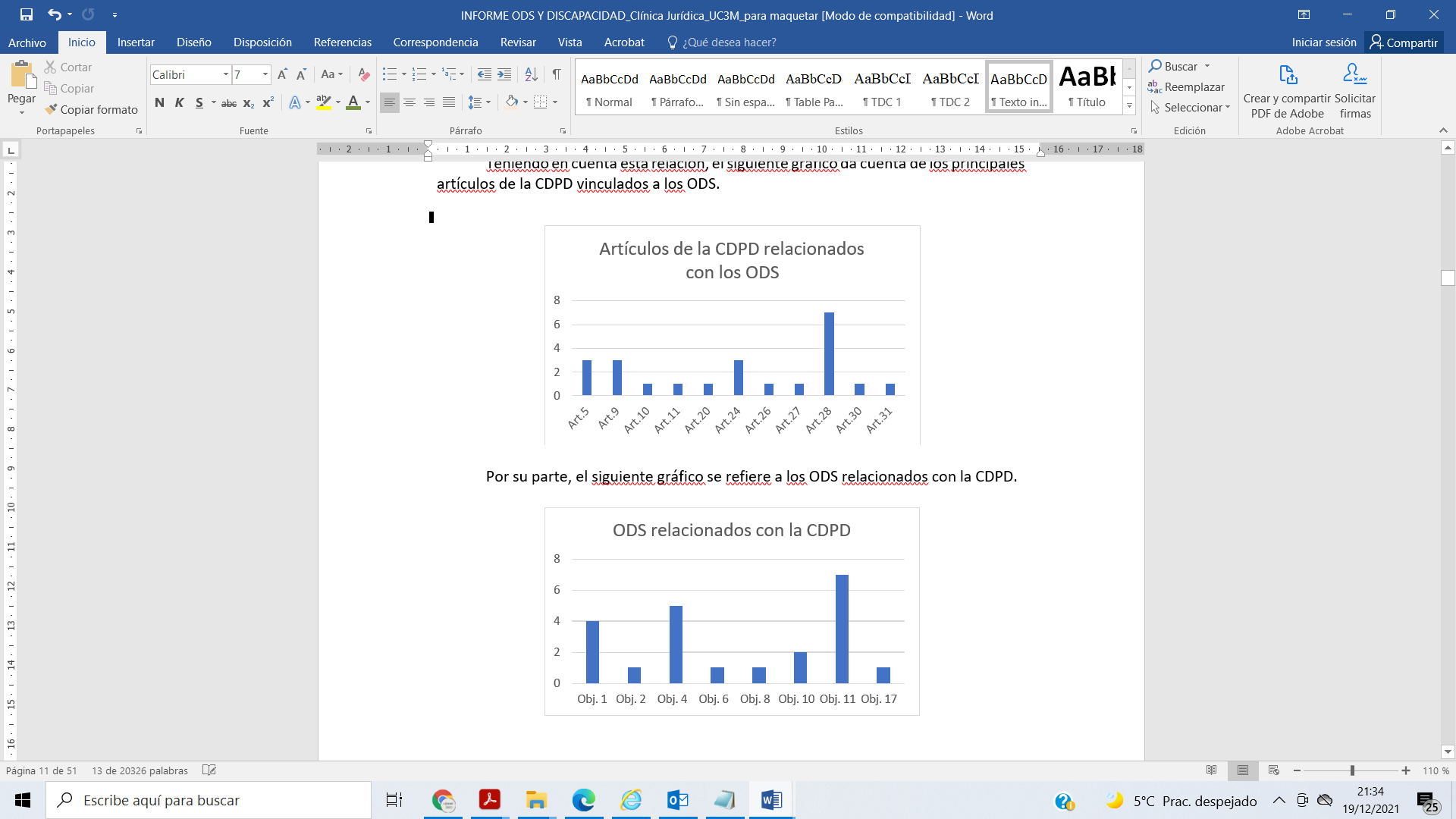 Y a continuación, el siguiente cuadro expresa estas relaciones incorporando objetivos, metas y artículos.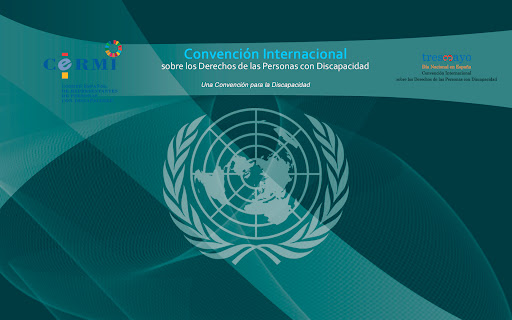 El Comité sobre los Derechos de las Personas con Discapacidad, contemplado  en        el artículo 34 de la CDPD, es un órgano de 18 expertos independientes que supervisa la aplicación de la CDPD. Los miembros del Comité lo son a título individual y no como representantes gubernamentales. Son elegidos de una lista de personas nominadas por los Estados en la Conferencia de los Estados Partes por un período de cuatro años con la posibilidad de ser reelegidos una vez. La supervisión de la aplicación de la Convención, de acuerdo con los artículos 34 y 36 de la CDPD se lleva a cabo de la siguiente forma. Los Estados Partes presentan al Comité por conducto del Secretario General de las Naciones Unidas, un informe sobre las medidas que han adoptado para cumplir sus obligaciones conforme a la Convención y sobre los progresos realizados al respecto en el plazo de dos años contado a partir de la entrada en vigor de la Convención en el Estado Parte de que se trate (posteriormente, los Estados Partes presentan informes al menos cada cuatro años y en las demás ocasiones en que el Comité se lo solicite). El Comité considera los informes, hace las sugerencias y las recomendaciones que estime oportunas respecto a ellos y se las remite al Estado Parte de que se trate. Éste puede responder enviando al Comité cualquier información que desee. El Comité puede solicitar a los Estados Partes más información con respecto a la aplicación de la Convención.En España el órgano encargado del seguimiento de la Convención es el CERMI. La plataforma de representación, defensa y acción de la ciudadanía española con discapacidad. Está constituida, siempre según su página web, por las principales organizaciones estatales de personas con discapacidad, varias entidades adheridas de acción sectorial y 19, tantas como territorios posibles, plataformas autonómicas, todas las cuales agrupan a su vez a más de 8.000 asociaciones y entidades, que representan en su conjunto a los 3.8 millones de personas con discapacidad que hay en España, un 10% de la población total. Esta organización realiza todos los años un informe sobre la situacióndelos derechos de las personas con discapacidad. En una parte de estos informes se presentan las denuncias más relevantes que se ha producido en Estado vinculándolas con los artículos de la CDPD. Pues bien, es este estudio hemos   hecho un análisis de los informes de los años 2018, 2019 y 2020 que nos ha permitido identificar una seria de problemas de manera similar a como acabamos de hacer con el Comité. Estos problemas aparecen en el siguiente cuadro que hemos elaborado dentro de este estudio.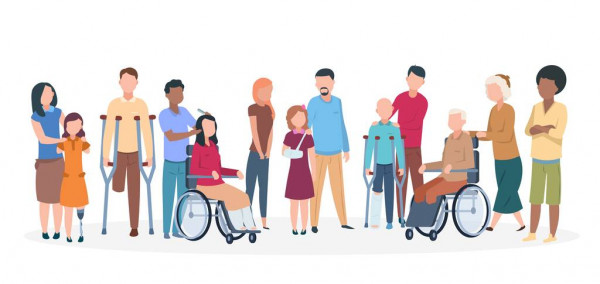 Artículos CDPDObjetivos de Desarrollo SostenibleObjetivos de Desarrollo SostenibleObjetivos de Desarrollo SostenibleObjetivos de Desarrollo SostenibleObjetivos de Desarrollo SostenibleObjetivos de Desarrollo SostenibleObjetivos de Desarrollo SostenibleObjetivos de Desarrollo SostenibleObjetivos de Desarrollo SostenibleObjetivos de Desarrollo SostenibleObjetivos de Desarrollo SostenibleObjetivos de Desarrollo SostenibleObjetivos de Desarrollo SostenibleObjetivos de Desarrollo SostenibleObjetivos de Desarrollo SostenibleObjetivos de Desarrollo SostenibleArtículos CDPDObjetivo 1Objetivo 1Objetivo 1Objetivo 2Objetivo 4Objetivo 4Objetivo 4Objetivo 6Objetivo 8Objetivo 10Objetivo 10Objetivo 11Objetivo 11Objetivo 11Objetivo 17Artículos CDPD1.31.41.52.14.24.54.a6.28.510.210.311.211.511.717.18Art.51.410.210.3Art.94.a11.211.7Art.1011.5Art.1111.5Art.2011.2Art.244.24.54.aArt.264.2Art.278.5Art.281.31.41.52.16.210.211.5Art.3011.7Art.3117.18Objetivo 1. Poner fin a la pobreza en todas sus formas y en todo el mundoImplementar a nivel nacional sistemas y medidas apropiados de protección social para todos, incluidos niveles mínimos, y lograr una amplia cobertura de las personas pobres y vulnerables.ART. 28 CDPDGarantizar que todos los hombres y mujeres, en particular los pobres y los vulnerables, tengan los mismos derechos a los recursos económicos y acceso a los servicios básicos, la propiedad y el control de la tierra y otros bienes, la herencia, los recursos naturales, las nuevas tecnologías apropiadas y los servicios financieros, incluida la microfinanciación.ART. 5 CDPD ART. 28 CDPDFomentar la resiliencia de los pobres y las personas que se encuentran en situaciones de vulnerabilidad y reducir su exposición y vulnerabilidad a los fenómenos extremos relacionados con el clima y otras perturbaciones y desastres económicos, sociales y ambientalesART. 28 CDPDObjetivo 2. Poner fin al hambre, lograr la seguridad alimentaria y la mejora de la nutrición y promover la agricultura sostenible2.1 Poner fin al hambre y asegurar el acceso de todas las personas, en particular los pobres y las personas en situaciones de vulnerabilidad, incluidos los niños menores de 1 año, a una alimentación sana, nutritiva y suficiente durante todo el añoART. 28 CDPDObjetivo 4. Garantizar una educación inclusiva y equitativa de calidad y promover oportunidades de aprendizaje permanente para todos4.2 Asegurar que todas las niñas y todos los niños tengan acceso a servicios de atención y desarrollo en la primera infancia y educación preescolar de calidad, a fin de que estén preparados para la enseñanza primariaART. 24 CDPD ART. 26 CDPD4.5 Eliminar las disparidades de género en la educación y asegurar el acceso igualitario a todos los niveles de la enseñanza y la formación profesional para las personas vulnerables, incluidas las personas con discapacidad, los pueblos indígenas y los niños en situaciones de vulnerabilidad.ART. 24 CDPD4.a Construir y adecuar instalaciones educativas que tengan en cuenta las necesidades de los niños y las personas con discapacidad y las diferencias de género, y que ofrezcan entornos de aprendizaje seguros, no violentos, inclusivos y eficaces para todosART. 9 CDPD ART. 24 CDPDObjetivo 6. Garantizar la disponibilidad y la gestión sostenible del agua y el saneamiento para todos6.2 Lograr el acceso a servicios de saneamiento e higiene adecuados y equitativos para todos y poner fin a la defecación al aire libre, prestando especial atención a las necesidades de las mujeres y las niñas y las personas en situaciones de vulnerabilidad ART. 28 CDPDObjetivo 8. Promover el crecimiento económico sostenido, inclusivo y sostenible, el empleo pleno y productivo y el trabajo decente para todos8.5 Lograr el empleo pleno y productivo y el trabajo decente para todas las mujeres y los hombres, incluidos los jóvenes y las personas con discapacidad, así como la igualdad de remuneración por trabajo de igual valorART. 27 CDPDObjetivo 10. Reducir la desigualdad en los países y entre ellosPotenciar y promover la inclusión social, económica y política de todas las personas, independientemente de su edad, sexo, discapacidad, raza, etnia, origen, religión o situación económica u otra condiciónART. 5 CDPD ART. 28 CDPDGarantizar la igualdad de oportunidades y reducir la desigualdad de resultados, incluso eliminando las leyes, políticas y prácticas discriminatorias y promoviendo legislaciones, políticas y medidas adecuadas a ese respectoART. 5 CDPDObjetivo 11. Lograr que las ciudades y los asentamientos humanos sean inclusivos, seguros, resilientes y sostenibles11.2 Proporcionar acceso a sistemas de transporte seguros, asequibles, accesibles y sostenibles para todos y mejorar la seguridad vial, en particular mediante la ampliación del transporte público, prestando especial atención a las necesidades de las personas en situación de vulnerabilidad, las mujeres, los niños, las personas con discapacidad y las personas de edadART. 9 CDPD ART. 20 CDPD11.5 Reducir significativamente el número de muertes causadas por los desastres, incluidos los relacionados con el agua, y de personas afectadas por ellos, y reducir considerablemente las pérdidas económicas directas provocadas por los desastres en comparación con el producto interno bruto mundial, haciendo especial hincapié en la protección de los pobres y las personas en situaciones de vulnerabilidadART. 10 CDPD ART. 11 CDPD ART. 28 CDPD11.7 Proporcionar acceso universal a zonas verdes y espacios públicos seguros, inclusivos y accesibles, en particular para las mujeres y los niños, las personas de edad y las personas con discapacidadART. 9 CDPD ART. 30 CDPDObjetivo 17. Fortalecer los medios de implementación y revitalizar la Alianza Mundial para el Desarrollo Sostenible17.18 Mejorar el apoyo a la creación de capacidad prestado a los países en desarrollo, incluidos los países menos adelantados y los pequeños Estados insulares en desarrollo, para aumentar significativamente la disponibilidad de datos oportunos, fiables y de gran calidad desglosados por ingresos, sexo, edad, raza, origen étnico, estatus migratorio, discapacidad, ubicación geográfica y otras características pertinentes en los contextos nacionalesART. 31 CDPDINFORMES CERMIINFORMES CERMIINFORMES CERMIINFORMES CERMI                             INFORME DEL COMITÉ                             INFORME DEL COMITÉ                             INFORME DEL COMITÉ                             INFORME DEL COMITÉ                             INFORME DEL COMITÉ                             INFORME DEL COMITÉArtículos 1-4 de la ConvenciónArtículos 1-4 de la ConvenciónArtículos 1-4 de la ConvenciónArtículos 1-4 de la ConvenciónArtículos 1-4 de la ConvenciónArtículos 1-4 de la ConvenciónArtículos 1-4 de la ConvenciónArtículos 1-4 de la ConvenciónArtículos 1-4 de la ConvenciónArtículos 1-4 de la ConvenciónGarantizar respeto de los dchos de las pcd, con atención particular a las pcdpsicosocial.Garantizar respeto de los dchos de las pcd, con atención particular a las pcdImpartir formación a los profesionales sobre los derechos.Derechos      digitales  y      tecnología respetuosa con los derechos de las pcdArtículo 5 de la ConvenciónArtículo 5 de la ConvenciónArtículo 5 de la ConvenciónArtículo 5 de la ConvenciónArtículo 5 de la Convención (metas 10.2 y 10.3 de los Objetivos de Desarrollo Sostenible)Artículo 5 de la Convención (metas 10.2 y 10.3 de los Objetivos de Desarrollo Sostenible)Artículo 5 de la Convención (metas 10.2 y 10.3 de los Objetivos de Desarrollo Sostenible)Artículo 5 de la Convención (metas 10.2 y 10.3 de los Objetivos de Desarrollo Sostenible)Artículo 5 de la Convención (metas 10.2 y 10.3 de los Objetivos de Desarrollo Sostenible)Artículo 5 de la Convención (metas 10.2 y 10.3 de los Objetivos de Desarrollo Sostenible)Prohibir la discriminación múltiple e interseccional por motivos de discapacidadProhibir la discriminación múltiple e interseccional por motivos de discapacidadProhibir la discriminación múltiple e interseccional por motivos de discapacidadProhibir la discriminación múltiple e interseccional por motivos de discapacidadReconocer que la denegación de ajustes razonables es una forma de discriminaciónReconocer que la denegación de ajustes razonables es una forma de discriminaciónArtículo 6 de la ConvenciónArtículo 6 de la ConvenciónArtículo 6 de la ConvenciónArtículo 6 de la ConvenciónArtículo 6 de la Convención (metas 5.1, 5.2 y 5.5 de los Objetivos de Desarrollo Sostenible)Artículo 6 de la Convención (metas 5.1, 5.2 y 5.5 de los Objetivos de Desarrollo Sostenible)Artículo 6 de la Convención (metas 5.1, 5.2 y 5.5 de los Objetivos de Desarrollo Sostenible)Artículo 6 de la Convención (metas 5.1, 5.2 y 5.5 de los Objetivos de Desarrollo Sostenible)Artículo 6 de la Convención (metas 5.1, 5.2 y 5.5 de los Objetivos de Desarrollo Sostenible)Artículo 6 de la Convención (metas 5.1, 5.2 y 5.5 de los Objetivos de Desarrollo Sostenible)Detectar y prevenir la discriminación intersecciona contra las mujeres y las niñas con discapacidadDetectar y prevenir la discriminación intersecciona contra las mujeres y las niñas con discapacidadDetectar y prevenir la discriminación múltiple contra las mujeres y las niñas con discapacidad, en particular las que tienen discapacidad intelectual o psicosocialIncorporar una perspectiva de género en las leyes y políticas relacionadas con la discapacidadArtículo 7 de la ConvenciónArtículo 7 de la ConvenciónArtículo 7 de la ConvenciónArtículo 7 de la ConvenciónArtículo 7 de la ConvenciónArtículo 7 de la ConvenciónArtículo 7 de la ConvenciónArtículo 7 de la ConvenciónArtículo 7 de la ConvenciónArtículo 7 de la ConvenciónDesigualdad y exclusión de niños/asDesigualdad y exclusión de niños/asDesinstitucionalizar a los niños con discapacidadDesinstitucionalizar a los niños con discapacidadGarantizar el acceso universal de los niños y las niñas a los servicios primarios de saludGarantizar que todos los niños y niñas con discapacidad puedan expresar su opinión.Garantizar que todos los niños y niñas con discapacidad puedan expresar su opinión.Garantizar una asistencia apropiada a los niños y niñas atendiendo a su discapacidad y edad.Garantizar una asistencia apropiada a los niños y niñas atendiendo a su discapacidad y edad.Artículo 8 de la ConvenciónArtículo 8 de la ConvenciónArtículo 8 de la ConvenciónArtículo 8 de la ConvenciónArtículo 8 de la ConvenciónArtículo 8 de la ConvenciónArtículo 8 de la ConvenciónArtículo 8 de la ConvenciónArtículo 8 de la ConvenciónArtículo 8 de la ConvenciónAcabar con los estereotipos fomentando así una percepción positiva y una conciencia social.Acabar con los estereotipos fomentando así una percepción positiva y una conciencia social.Acabar con los estereotipos fomentando así una percepción positiva y una conciencia social.Acabar con los estereotipos fomentando así una percepción positiva y una conciencia social.Adoptar medidas de sensibilización pública.Adoptar medidas de sensibilización pública.Acabar con los estereotipos fomentando así una perfección positiva y unaAcabar con los estereotipos fomentando así una perfección positiva y unaArtículo 9 de la ConvenciónArtículo 9 de la ConvenciónArtículo 9 de la ConvenciónArtículo 9 de la ConvenciónArtículo 9 de la Convención (Objetivo 9 y las metas 11.2 y 11.7 de los Objetivos de Desarrollo Sostenible)Artículo 9 de la Convención (Objetivo 9 y las metas 11.2 y 11.7 de los Objetivos de Desarrollo Sostenible)Artículo 9 de la Convención (Objetivo 9 y las metas 11.2 y 11.7 de los Objetivos de Desarrollo Sostenible)Artículo 9 de la Convención (Objetivo 9 y las metas 11.2 y 11.7 de los Objetivos de Desarrollo Sostenible)Artículo 9 de la Convención (Objetivo 9 y las metas 11.2 y 11.7 de los Objetivos de Desarrollo Sostenible)Artículo 9 de la Convención (Objetivo 9 y las metas 11.2 y 11.7 de los Objetivos de Desarrollo Sostenible)Garantizar la accesibilidad en todas las esferasGarantizar la accesibilidad en todas las esferasGarantizar la accesibilidad en todas las esferasAccesibilidad cognitivaArtículo 10 de la ConvenciónArtículo 10 de la ConvenciónArtículo 10 de la ConvenciónArtículo 10 de la ConvenciónArtículo 11 de la ConvenciónArtículo 11 de la ConvenciónArtículo 11 de la ConvenciónArtículo 11 de la ConvenciónArtículo 11 de la ConvenciónArtículo 11 de la ConvenciónAtención a regulación de eutanasiaAtención a regulación de eutanasiaCrear planes, protocolos y legislación concreta para proteger a las personas con discapacidad en situaciones de riesgo/emergencia humanitaria de acuerdo con susnecesidades.Crear planes, protocolos y legislación concreta para proteger a las personas con discapacidad en situaciones de riesgo/emergencia humanitaria de acuerdo con susnecesidades.Artículo 11 de la ConvenciónArtículo 11 de la ConvenciónArtículo 11 de la ConvenciónArtículo 11 de la ConvenciónArtículo 12 de la ConvenciónArtículo 12 de la ConvenciónArtículo 12 de la ConvenciónArtículo 12 de la ConvenciónArtículo 12 de la ConvenciónArtículo 12 de la ConvenciónFalta de accesibilidadFalta de accesibilidadFalta de accesibilidadFalta de accesibilidadReconocer la capacidad de obrar de manera plena y establecer un sistema de apoyo para la toma de decisiones.Reconocer la capacidad de obrar de manera plena y establecer un sistema de apoyo para la toma de decisiones.Reconocer la capacidad de obrar de manera plena y establecer un sistema de apoyo para la toma de decisiones.Reconocer la capacidad de obrar de manera plena y establecer un sistema de apoyo para la toma de decisiones.Reconocer la capacidad de obrar de manera plena y establecer un sistema de apoyo para la toma de decisiones.Reconocer la capacidad de obrar de manera plena y establecer un sistema de apoyo para la toma de decisiones.Artículo 12 de la ConvenciónArtículo 12 de la ConvenciónArtículo 12 de la ConvenciónArtículo 12 de la ConvenciónArtículo 13 de la Convención (meta 16.3 de los Objetivos de Desarrollo Sostenible)Artículo 13 de la Convención (meta 16.3 de los Objetivos de Desarrollo Sostenible)Artículo 13 de la Convención (meta 16.3 de los Objetivos de Desarrollo Sostenible)Artículo 13 de la Convención (meta 16.3 de los Objetivos de Desarrollo Sostenible)Artículo 13 de la Convención (meta 16.3 de los Objetivos de Desarrollo Sostenible)Artículo 13 de la Convención (meta 16.3 de los Objetivos de Desarrollo Sostenible)Acabar con sustitución de la voluntadAcabar con sustitución de la voluntadAcabar con sustitución de la voluntadAcabar con sustitución de la voluntadEliminar las barreras que experimentan las personas con discapacidad en el acceso a la justicia y garantizar la realización de ajustes de procedimiento adecuados al género y la edadEliminar las barreras que experimentan las personas con discapacidad en el acceso a la justicia y garantizar la realización de ajustes de procedimiento adecuados al género y la edadInstaurar programas permanentes de capacitación y campañas regulares de sensibilización e información para los profesionales de la justiciaInstaurar programas permanentes de capacitación y campañas regulares de sensibilización e información para los profesionales de la justiciaArtículo 13 de la ConvenciónArtículo 13 de la ConvenciónArtículo 13 de la ConvenciónArtículo 13 de la ConvenciónArtículo 14 de la ConvenciónArtículo 14 de la ConvenciónArtículo 14 de la ConvenciónArtículo 14 de la ConvenciónArtículo 14 de la ConvenciónArtículo 14 de la ConvenciónEliminar las barreras que experimentan las personas con discapacidad en el acceso a la justicia y garantizar la realización de ajustes de procedimiento adecuados algénero y la edadEliminar las barreras que experimentan las personas con discapacidad en el acceso a la justicia y garantizar la realización de ajustes de procedimiento adecuados algénero y la edadEliminar las barreras que experimentan las personas con discapacidad en el acceso a la justicia y garantizar la realización de ajustes de procedimiento adecuados algénero y la edadEliminar las barreras que experimentan las personas con discapacidad en el acceso a la justicia y garantizar la realización de ajustes de procedimiento adecuados algénero y la edadProhibir el internamiento y el tratamiento forzados por motivos de discapacidadProhibir el internamiento y el tratamiento forzados por motivos de discapacidadGarantizar que las disposiciones relativas a la salud mental tengan un enfoque basado en los derechos humanos;Garantizar que las disposiciones relativas a la salud mental tengan un enfoque basado en los derechos humanos;Impartir a los profesionales del sector de la salud mental cursos de sensibilización y capacitación sobre los derechos de las personas con discapacidadImpartir a los profesionales del sector de la salud mental cursos de sensibilización y capacitación sobre los derechos de las personas con discapacidadImpartir a los profesionales del sector de la salud mental cursos de sensibilización y capacitación sobre los derechos de las personas con discapacidadArtículo 14 de la ConvenciónArtículo 14 de la ConvenciónArtículo 14 de la ConvenciónArtículo 14 de la ConvenciónArtículo 15 de la ConvenciónArtículo 15 de la ConvenciónArtículo 15 de la ConvenciónArtículo 15 de la ConvenciónArtículo 15 de la ConvenciónArtículo 15 de la ConvenciónProhibir el internamiento y el tratamiento forzados por motivos de discapacidadProhibir el internamiento y el tratamiento forzados por motivos de discapacidadEliminar el uso de medidas de contención relacionadas con la discapacidad en todos los entornos;Eliminar el uso de medidas de contención relacionadas con la discapacidad en todos los entornos;Asegurar que se obtiene el consentimiento libre e informado del interesado en todos los procedimientos y todas las etapas del sistema de salud mental;Asegurar que se obtiene el consentimiento libre e informado del interesado en todos los procedimientos y todas las etapas del sistema de salud mental;Crear un mecanismo independiente basado en los derechos humanos que supervise los centros y servicios de salud mental de todas las comunidades autónomas.Crear un mecanismo independiente basado en los derechos humanos que supervise los centros y servicios de salud mental de todas las comunidades autónomas.Artículo 15 de la ConvenciónArtículo 15 de la ConvenciónArtículo 15 de la ConvenciónArtículo 15 de la ConvenciónArtículo 16 de la ConvenciónArtículo 16 de la ConvenciónArtículo 16 de la ConvenciónArtículo 16 de la ConvenciónArtículo 16 de la ConvenciónArtículo 16 de la ConvenciónEspectáculos denigrantes con personas con discapacidadEspectáculos denigrantes con personas con discapacidadPrevenir la violencia y los abusos contra las personas con discapacidad, enparticular contra las mujeres y las niñas.Prevenir la violencia y los abusos contra las personas con discapacidad, enparticular contra las mujeres y las niñas.Garantizar el pleno acceso de todas las mujeres con discapacidad a losprogramas de asistencia.Garantizar el pleno acceso de todas las mujeres con discapacidad a losprogramas de asistencia.Artículo 16 de la ConvenciónArtículo 16 de la ConvenciónArtículo 16 de la ConvenciónArtículo 16 de la ConvenciónArtículo 17 de la ConvenciónArtículo 17 de la ConvenciónArtículo 17 de la ConvenciónArtículo 17 de la ConvenciónArtículo 17 de la ConvenciónArtículo 17 de la ConvenciónPrevenir la violencia y los abusos contra las personas con discapacidad, enparticular contra las mujeres y las niñas.Prevenir la violencia y los abusos contra las personas con discapacidad, enparticular contra las mujeres y las niñas.Acabar por completo con los tratamientos médicos y las investigaciones que se administren o realicen sin el consentimiento pleno e informado del afectado.Acabar por completo con los tratamientos médicos y las investigaciones que se administren o realicen sin el consentimiento pleno e informado del afectado.Artículo 17 de la ConvenciónArtículo 17 de la ConvenciónArtículo 17 de la ConvenciónArtículo 17 de la ConvenciónArtículo 18 de la ConvenciónArtículo 18 de la ConvenciónArtículo 18 de la ConvenciónArtículo 18 de la ConvenciónArtículo 18 de la ConvenciónArtículo 18 de la ConvenciónAcabar por completo con los tratamientos médicos y las investigaciones que se administren o realicen sin el consentimiento pleno e informado del afectado.Acabar por completo con los tratamientos médicos y las investigaciones que se administren o realicen sin el consentimiento pleno e informado del afectado.Acabar por completo con los tratamientos médicos y las investigaciones que se administren o realicen sin el consentimiento pleno e informado del afectado.Acabar por completo con los tratamientos médicos y las investigaciones que se administren o realicen sin el consentimiento pleno e informado del afectado.Velar por que todos los extranjeros con discapacidad que residan en el Estado parte puedan acceder a todos los procedimientos de determinación de la condición de refugiado y todos los programas de protección social, incluidos los planes de apoyo a la discapacidad, y por que no se los discrimine en lalegislación ni en la práctica.Velar por que todos los extranjeros con discapacidad que residan en el Estado parte puedan acceder a todos los procedimientos de determinación de la condición de refugiado y todos los programas de protección social, incluidos los planes de apoyo a la discapacidad, y por que no se los discrimine en lalegislación ni en la práctica.Impartir formación sobre los derechos de las personas con discapacidad a los profesionales y funcionarios que trabajan en los centros de acogida.Impartir formación sobre los derechos de las personas con discapacidad a los profesionales y funcionarios que trabajan en los centros de acogida.Artículo 18 de la ConvenciónArtículo 18 de la ConvenciónArtículo 18 de la ConvenciónArtículo 18 de la ConvenciónArtículo 19 de la ConvenciónArtículo 19 de la ConvenciónArtículo 19 de la ConvenciónArtículo 19 de la ConvenciónArtículo 19 de la ConvenciónArtículo 19 de la ConvenciónLas estrategias de refugio y asilo carecen de enfoque de discapacidadLas estrategias de refugio y asilo carecen de enfoque de discapacidadLas estrategias de refugio y asilo carecen de enfoque de discapacidadLas estrategias de refugio y asilo carecen de enfoque de discapacidadReconocer el derecho a la asistencia personalInvertir en sistemas de vida independiente en la comunidad y en todos los servicios generales, a fin de que esos sistemas sean inclusivos.Invertir en sistemas de vida independiente en la comunidad y en todos los servicios generales, a fin de que esos sistemas sean inclusivos.Diseñar, aprobar y llevar a la práctica una estrategia integral de desinstitucionalización.Diseñar, aprobar y llevar a la práctica una estrategia integral de desinstitucionalización.Artículo 19 de la ConvenciónArtículo 19 de la ConvenciónArtículo 19 de la ConvenciónArtículo 19 de la ConvenciónArtículo 21 de la ConvenciónArtículo 21 de la ConvenciónArtículo 21 de la ConvenciónArtículo 21 de la ConvenciónArtículo 21 de la ConvenciónArtículo 21 de la ConvenciónReconocer el derecho a la asistencia personalVelar por que las personas sordas tengan pleno acceso a los servicios de interpretación en lengua de señasVelar por que las personas sordas tengan pleno acceso a los servicios de interpretación en lengua de señasReforzar la capacitación de intérpretes de lengua de señas, especialmente en las zonas ruralesPromover la accesibilidad de los sitios web y las aplicaciones para dispositivos móviles en el sector privado;Desarrollar y utilizar formatos de comunicación accesiblesDesarrollar y utilizar formatos de comunicación accesiblesArtículo 20 de la ConvenciónArtículo 20 de la ConvenciónArtículo 20 de la ConvenciónArtículo 20 de la ConvenciónArtículo 22 de la ConvenciónArtículo 22 de la ConvenciónArtículo 22 de la ConvenciónArtículo 22 de la ConvenciónArtículo 22 de la ConvenciónArtículo 22 de la ConvenciónAccesibilidad de los transportesAccesibilidad de los transportesAccesibilidad de los transportesAccesibilidad de los transportesGarantizar la privacidad de las personas con discapacidad intelectual o psicosocial.Garantizar la privacidad de las personas con discapacidad intelectual o psicosocial.Garantizar la privacidad de las personas con discapacidad intelectual o psicosocial.Garantizar la privacidad de las personas con discapacidad intelectual o psicosocial.Garantizar la privacidad de las personas con discapacidad intelectual o psicosocial.Garantizar la privacidad de las personas con discapacidad intelectual o psicosocial.Artículo 21 de la ConvenciónArtículo 21 de la ConvenciónArtículo 21 de la ConvenciónArtículo 21 de la ConvenciónArtículo 23 de la ConvenciónArtículo 23 de la ConvenciónArtículo 23 de la ConvenciónArtículo 23 de la ConvenciónArtículo 23 de la ConvenciónArtículo 23 de la ConvenciónVelar por la libertad de expresión, opinión y el acceso a la información de las personas con discapacidad.Velar por la libertad de expresión, opinión y el acceso a la información de las personas con discapacidad.Velar por la libertad de expresión, opinión y el acceso a la información de las personas con discapacidad.Velar por la libertad de expresión, opinión y el acceso a la información de las personas con discapacidad.Prestar el apoyo necesario para que los niños con discapacidad puedan permanecer en el entorno familiar, promoviendo también los servicios basados en familias de acogida;Prestar el apoyo necesario para que los niños con discapacidad puedan permanecer en el entorno familiar, promoviendo también los servicios basados en familias de acogida;Proporcionar apoyo para que los padres con discapacidad puedan conservar la patria potestad plena de sus hijosProporcionar apoyo para que los padres con discapacidad puedan conservar la patria potestad plena de sus hijosArtículo 22 de la ConvenciónArtículo 22 de la ConvenciónArtículo 22 de la ConvenciónArtículo 22 de la ConvenciónArtículo 24 de la Convención (metas 4.5 y 4.a de los Objetivos de Desarrollo Sostenible)Artículo 24 de la Convención (metas 4.5 y 4.a de los Objetivos de Desarrollo Sostenible)Artículo 24 de la Convención (metas 4.5 y 4.a de los Objetivos de Desarrollo Sostenible)Artículo 24 de la Convención (metas 4.5 y 4.a de los Objetivos de Desarrollo Sostenible)Artículo 24 de la Convención (metas 4.5 y 4.a de los Objetivos de Desarrollo Sostenible)Artículo 24 de la Convención (metas 4.5 y 4.a de los Objetivos de Desarrollo Sostenible)Garantizar la privacidad y la intimidad de las personas con discapacidad intelectual o psicosocial.Garantizar la privacidad y la intimidad de las personas con discapacidad intelectual o psicosocial.Garantizar la privacidad y la intimidad de las personas con discapacidad intelectual o psicosocial.Garantizar la privacidad y la intimidad de las personas con discapacidad intelectual o psicosocial.Considerar la educación inclusiva como un derecho y que todos los estudiantes con discapacidad tengan el derecho de acceso a las oportunidades de aprendizajeinclusivo en el sistema de enseñanza general, independientemente de sus características personales, con acceso a los servicios de apoyo que requieran.Considerar la educación inclusiva como un derecho y que todos los estudiantes con discapacidad tengan el derecho de acceso a las oportunidades de aprendizajeinclusivo en el sistema de enseñanza general, independientemente de sus características personales, con acceso a los servicios de apoyo que requieran.Considerar la educación inclusiva como un derecho y que todos los estudiantes con discapacidad tengan el derecho de acceso a las oportunidades de aprendizajeinclusivo en el sistema de enseñanza general, independientemente de sus características personales, con acceso a los servicios de apoyo que requieran.Considerar la educación inclusiva como un derecho y que todos los estudiantes con discapacidad tengan el derecho de acceso a las oportunidades de aprendizajeinclusivo en el sistema de enseñanza general, independientemente de sus características personales, con acceso a los servicios de apoyo que requieran.Considerar la educación inclusiva como un derecho y que todos los estudiantes con discapacidad tengan el derecho de acceso a las oportunidades de aprendizajeinclusivo en el sistema de enseñanza general, independientemente de sus características personales, con acceso a los servicios de apoyo que requieran.Considerar la educación inclusiva como un derecho y que todos los estudiantes con discapacidad tengan el derecho de acceso a las oportunidades de aprendizajeinclusivo en el sistema de enseñanza general, independientemente de sus características personales, con acceso a los servicios de apoyo que requieran.Artículo 23 de la ConvenciónArtículo 23 de la ConvenciónArtículo 23 de la ConvenciónArtículo 23 de la ConvenciónArtículo 25 de la Convención (meta 3.7 de los Objetivos de Desarrollo Sostenible)Artículo 25 de la Convención (meta 3.7 de los Objetivos de Desarrollo Sostenible)Artículo 25 de la Convención (meta 3.7 de los Objetivos de Desarrollo Sostenible)Artículo 25 de la Convención (meta 3.7 de los Objetivos de Desarrollo Sostenible)Artículo 25 de la Convención (meta 3.7 de los Objetivos de Desarrollo Sostenible)Artículo 25 de la Convención (meta 3.7 de los Objetivos de Desarrollo Sostenible)Discriminaciones en derechos relacionados con la maternidad/paternidad.Discriminaciones en derechos relacionados con la maternidad/paternidad.Discriminaciones en derechos relacionados con la maternidad/paternidad.Discriminaciones en derechos relacionados con la maternidad/paternidad.Asegurar de que todas las personas con discapacidad puedan acceder a losservicios de atención de la salud y de que estos estén al alcance de esas personas, en especial en las zonas rurales;Asegurar de que todas las personas con discapacidad puedan acceder a losservicios de atención de la salud y de que estos estén al alcance de esas personas, en especial en las zonas rurales;Garantizar el acceso universal a servicios accesibles de salud sexual y reproductivaGarantizar el acceso universal a servicios accesibles de salud sexual y reproductivaArtículo 24 de la ConvenciónArtículo 24 de la ConvenciónArtículo 24 de la ConvenciónArtículo 24 de la ConvenciónArtículo 27 de la Convención (meta 8.5 de los Objetivos de Desarrollo Sostenible)Artículo 27 de la Convención (meta 8.5 de los Objetivos de Desarrollo Sostenible)Artículo 27 de la Convención (meta 8.5 de los Objetivos de Desarrollo Sostenible)Artículo 27 de la Convención (meta 8.5 de los Objetivos de Desarrollo Sostenible)Artículo 27 de la Convención (meta 8.5 de los Objetivos de Desarrollo Sostenible)Artículo 27 de la Convención (meta 8.5 de los Objetivos de Desarrollo Sostenible)Educación inclusivaPromover el empleo de las personas con discapacidad en los sectores público y privado, con especial atención a lasmujeres con discapacidad y a las personas con discapacidad que viven en las zonas rurales;Velar  por     que     existan  ajustes razonablesVelar  por     que     existan  ajustes razonablesArtículo 25 de la ConvenciónArtículo 25 de la ConvenciónArtículo 25 de la ConvenciónArtículo 25 de la ConvenciónArtículo 28 de la ConvenciónArtículo 28 de la ConvenciónArtículo 28 de la ConvenciónArtículo 28 de la ConvenciónArtículo 28 de la ConvenciónArtículo 28 de la ConvenciónDiscriminación en acceso a la saludDiscriminación en acceso a la saludDiscriminación en acceso a la saludDiscriminación en acceso a la saludVelar por que la estrategia nacional de reducción de la pobreza incorpore una perspectiva de discapacidad que incluya medidas específicas y una partidapresupuestaria concreta;Velar por que la estrategia nacional de reducción de la pobreza incorpore una perspectiva de discapacidad que incluya medidas específicas y una partidapresupuestaria concreta;Velar por que la estrategia nacional de reducción de la pobreza incorpore una perspectiva de discapacidad que incluya medidas específicas y una partidapresupuestaria concreta;Velar por que la estrategia nacional de reducción de la pobreza incorpore una perspectiva de discapacidad que incluya medidas específicas y una partidapresupuestaria concreta;Velar por que la estrategia nacional de reducción de la pobreza incorpore una perspectiva de discapacidad que incluya medidas específicas y una partidapresupuestaria concreta;Velar por que la estrategia nacional de reducción de la pobreza incorpore una perspectiva de discapacidad que incluya medidas específicas y una partidapresupuestaria concreta;Artículo 26 de la ConvenciónArtículo 26 de la ConvenciónArtículo 26 de la ConvenciónArtículo 26 de la ConvenciónArtículo 29 de la ConvenciónArtículo 29 de la ConvenciónArtículo 29 de la ConvenciónArtículo 29 de la ConvenciónArtículo 29 de la ConvenciónArtículo 29 de la ConvenciónAtención tempranaAtención tempranaAtención tempranaAtención tempranaAdoptar todas las medidas necesarias para que las personas con discapacidad puedan participar en la vida política y pública en condiciones de igualdad con las demás.Promover la participación de las personas con discapacidad, incluidas las mujeres, en la vida política y en la adopción de decisiones del sector público.Promover la participación de las personas con discapacidad, incluidas las mujeres, en la vida política y en la adopción de decisiones del sector público.Velar por la participación de las organizaciones de pcdVelar por la participación de las organizaciones de pcdArtículo 27 de la ConvenciónArtículo 27 de la ConvenciónArtículo 27 de la ConvenciónArtículo 27 de la ConvenciónArtículo 30 de la ConvenciónArtículo 30 de la ConvenciónArtículo 30 de la ConvenciónArtículo 30 de la ConvenciónArtículo 30 de la ConvenciónArtículo 30 de la ConvenciónDiscriminación en empleoDiscriminación en empleoDiscriminación en empleoDiscriminación en empleoRatificar y aplicar el Tratado de MarrakechRatificar y aplicar el Tratado de MarrakechRatificar y aplicar el Tratado de MarrakechRatificar y aplicar el Tratado de MarrakechRatificar y aplicar el Tratado de MarrakechRatificar y aplicar el Tratado de MarrakechArtículo 28 de la ConvenciónArtículo 28 de la ConvenciónArtículo 28 de la ConvenciónArtículo 28 de la ConvenciónArtículo 31 de la Convención (meta 17.8 de los Objetivos de Desarrollo Sostenible)Artículo 31 de la Convención (meta 17.8 de los Objetivos de Desarrollo Sostenible)Artículo 31 de la Convención (meta 17.8 de los Objetivos de Desarrollo Sostenible)Artículo 31 de la Convención (meta 17.8 de los Objetivos de Desarrollo Sostenible)Artículo 31 de la Convención (meta 17.8 de los Objetivos de Desarrollo Sostenible)Artículo 31 de la Convención (meta 17.8 de los Objetivos de Desarrollo Sostenible)Situaciones de pobreza y falta de recursosSituaciones de pobreza y falta de recursosElabore procedimientos sistemáticos de recopilación de datosElabore procedimientos sistemáticos de recopilación de datosArtículo 29 de la ConvenciónArtículo 29 de la ConvenciónArtículo 29 de la ConvenciónArtículo 29 de la ConvenciónArtículo 32 de la ConvenciónArtículo 32 de la ConvenciónArtículo 32 de la ConvenciónArtículo 32 de la ConvenciónArtículo 32 de la ConvenciónArtículo 32 de la ConvenciónAdoptar todas las medidas necesarias para que las personas con discapacidad puedan participar en la vida política y pública en condiciones de igualdad con lasdemás.Adoptar todas las medidas necesarias para que las personas con discapacidad puedan participar en la vida política y pública en condiciones de igualdad con lasdemás.Adoptar todas las medidas necesarias para que las personas con discapacidad puedan participar en la vida política y pública en condiciones de igualdad con lasdemás.Adoptar todas las medidas necesarias para que las personas con discapacidad puedan participar en la vida política y pública en condiciones de igualdad con lasdemás.Incorporar los derechos de las personas con discapacidad en la cooperación internacionalIncorporar los derechos de las personas con discapacidad en la cooperación internacionalIncorporar los derechos de las personas con discapacidad en la cooperación internacionalIncorporar los derechos de las personas con discapacidad en la cooperación internacionalIncorporar los derechos de las personas con discapacidad en la cooperación internacionalIncorporar los derechos de las personas con discapacidad en la cooperación internacionalArtículo 30 de la ConvenciónArtículo 30 de la ConvenciónArtículo 30 de la ConvenciónArtículo 30 de la ConvenciónOcio y tiempo libre no inclusivosOcio y tiempo libre no inclusivosAccesibilidad al arte y la cultura, la recreación, el ocio, el deporte y el turismoAccesibilidad al arte y la cultura, la recreación, el ocio, el deporte y el turismoArtículo 31 de la ConvenciónArtículo 31 de la ConvenciónArtículo 31 de la ConvenciónArtículo 31 de la ConvenciónElabore procedimientos sistemáticos de recopilación de datosElabore procedimientos sistemáticos de recopilación de datosElabore procedimientos sistemáticos de recopilación de datosElabore procedimientos sistemáticos de recopilación de datosArtículo 32 de la ConvenciónArtículo 32 de la ConvenciónArtículo 32 de la ConvenciónArtículo 32 de la ConvenciónIncorporar los derechos de las personas con discapacidad en la cooperación internacionalIncorporar los derechos de las personas con discapacidad en la cooperación internacionalIncorporar los derechos de las personas con discapacidad en la cooperación internacionalIncorporar los derechos de las personas con discapacidad en la cooperación internacional